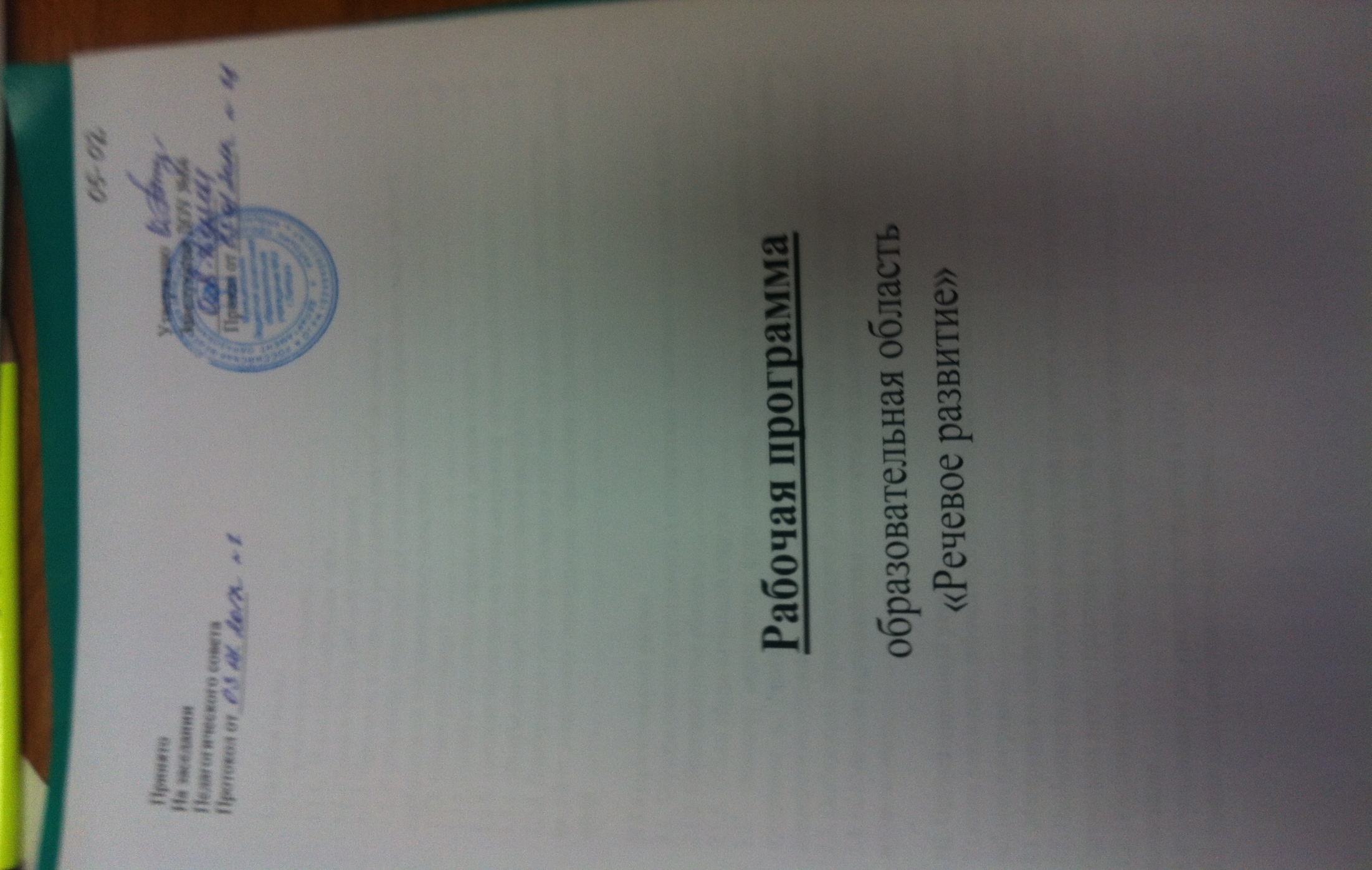 Принято                                                                                        УтверждаюНа заседании                                                                                 Заведующая ДОУ №64Педагогического совета                                                               _______________ Протокол от_____________                                                         Приказ от___________Рабочая программаобразовательная область  «Речевое развитие»I. Целевой разделПояснительная записка………………………………………………………………Нормативно-правовая база…………………………………………………………1.1.2. Цели и задачи рабочей программы………………………………………………….1.1.3. Принципы и подходы реализации рабочей программы…………………………..1.2. Планируемые результаты как ориентиры освоения воспитанниками рабочей программы по познавательному развитию……………………………………………….1.2.1. Общие положения……………………………………………………………………1.2.2. Целевые ориентиры образования в  раннем возрасте……………………………..1.2.3.  Целевые ориентиры на этапе завершения  дошкольного образования………….1.2.5.  Индивидуальные образовательные маршруты……………………………………1.2.4. Планируемые результаты освоения рабочей программы – целевые ориентирына этапе завершения дошкольного образования, индивидуальные траектории развития детей…………………………………………………………………………………………..II.Содержательный раздел2.1.  Образовательная деятельность в соответствии с направлениями развития детей……2.1.2. Образовательная область……………………………………………………………….2.1.3.  Объем образовательной нагрузки …………………………………………………….. 2.2.  Описание вариативных форм, способов, методов и средств реализации рабочей программы с учетом возрастных и индивидуальных особенностей воспитанников, специфики их образовательных потребностей и интересов………………………………….2.3. Особенности образовательной деятельности разных видов и культурных практик.2.4. Особенности взаимодействия педагогического коллектива с семьями воспитанников…………………………………………………………………………………….III. Организационный разделУсловия реализации рабочей программы. Создание специальных условий для реализации рабочей программы……………………………………………………………………………….3.1 .Материально-техническое обеспечение…………………………………………………….3.2. Особенности организации развивающей предметно - пространственной среды……….. Организация личного пространства в группе ДОУ…………………………………………….3.3. Обеспеченность методическими материалами и средствами обучения и воспитания…..3.4.  Организация режима пребывания детей в ДОУ…………………………………………...3.5. Комплексно-тематическое планирование………………………………………………….. I. Целевой раздел1.1.Пояснительная записка        Рабочая  программа   определяет комплекс основных характеристик дошкольного образования (четко определяет цели и задачи каждой образовательной области; реализует системный подход в отборе программного материала по регламентированным видам деятельности), состоит из трех разделов: целевого, содержательного и организационного.          В программе предлагаемое содержание образования и психолого-педагогической работы представлено по области: «Речевое развитие»,  которое включает в себя регламентированные виды деятельности (игровая, познавательно-исследовательская, коммуникативная).        Рабочая программа включает особенности образовательного процесса: региональные, национальные, этнокультурные, климатические.         Данная программа реализуется на протяжении всего времени пребывания детей в ДОУ и направлена на разностороннее развитие детей 2-3 лет с учетом их возрастных и индивидуальных особенностей, в т.ч. достижение детьми дошкольного возраста уровня развития, необходимого и достаточного для успешного освоения ими образовательных программ начального общего образования. 1.1.1.Нормативно-правовая базаРабочая программа  разработана в соответствии - Федеральным законом от 29 декабря 2012г. №273-ФЗ «Об образовании в Российской Федерации» - Постановлением Главного государственного санитарного врача Российской Федерации от 15.05.2013 № 26 «Об утверждении СанПиН 2.4.1.3049-13 «Санитарно-эпидемиологические требования к устройству, содержанию и организации режима работы дошкольных образовательных организаций»; - Приказом Минобрнауки России от 30.08.2013 № 1014 «Об утверждении порядка организации и осуществления образовательной деятельности по основным общеобразовательным программам – образовательным программам дошкольного образования».- «Федеральным государственным  образовательным стандартом  дошкольного образования». Приказ Министерства образования и науки Российской Федерации от 17 октября 2013 г. № 1155 г. Москва. Зарегистрирован в Минюсте РФ 14 ноября 2013 г., регистрационный № 30384.1.1.2.Цели и задачи рабочей программы.     Рабочая  программа по речевому развитию направлена на развитие самостоятельности, познавательной и коммуникативной активности, социальной уверенности и ценностных ориентаций, определяющих поведение, деятельность и отношение ребенка к миру. Она  обеспечивает развитие личности детей дошкольного возраста в различных видах общения и деятельности с учётом их возрастных, индивидуальных психических и физиологических особенностей и  направлена на достижение следующих целей:повышение социального статуса дошкольного образования;обеспечение государством равенства возможностей для каждого ребёнка в получении качественного дошкольного образования;обеспечение государственных гарантий уровня и качества дошкольного образования на основе единства обязательных требований к условиям реализации образовательных программ дошкольного образования, их структуре и результатам их освоения;сохранение единства образовательного пространства Российской Федерации относительно уровня дошкольного образования. создание благоприятных условий для полноценного проживания ребенком дошкольного детства, формирования  основ базовой культуры личности.    Программа направлена на решение следующих задач:охраны и укрепления физического и психологического здоровья детей, в том числе их эмоционального благополучия;обеспечения равных возможностей для полноценного развития каждого ребёнка в период дошкольного детства независимо от места жительства, пола, нации, языка, социального статуса, психофизиологического и других особенностей (в том числе ограниченных возможностей здоровья);обеспечения преемственности целей, задач и содержания образования, реализуемых в рамках образовательных программ различных уровней создания благоприятных условий развития детей в соответствии с их возрастными и индивидуальными особенностями и склонностями,  развития способностей и творческого потенциала каждого ребёнка как субъекта отношений с самим собой, другими детьми, взрослыми и миром;объединения обучения и воспитания в целостной образовательный процесс на основе духовно-нравственных и социокультурных ценностей и принятых в обществе правил и норм поведения в интересах человека, семьи, общества;формирование общей культуры личности детей, в том числе ценностей здорового образа жизни, развития их социальных, нравственных, эстетических, интеллектуальных, физических качеств, инициативности, самостоятельности и ответственности ребёнка, формирование предпосылок учебной деятельности;формирования социокультурной среды, соответствующей возрастным, индивидуальным, психологическим и физиологическим особенностям детей;обеспечения психолого-педагогической поддержки семьи и повышения компетентности родителей (законных представителей) в вопросах развития и образования, охраны и укрепления здоровья детей.1.1.3. Принципы и подходы реализации рабочей программы          Рабочая программа по речевому развитию сформирована на основе требований ФГОС ДО, предъявляемых к структуре образовательной программы дошкольного образования и ее объему.      Рабочая программа определяет содержание и организацию образовательной деятельности на уровне дошкольного образования.      Рабочая программа обеспечивает развитие личности детей дошкольного возраста в различных видах общения и деятельности с учетом их возрастных, индивидуальных психологических и физиологических особенностей.      Рабочая программа сформирована как программа психолого-педагогической поддержки позитивной социализации и индивидуализации, развития личности детей дошкольного возраста и определяет комплекс основных характеристик дошкольного образования (объем, содержание и планируемые результаты в виде целевых ориентиров дошкольного образования).Рабочая программа направлена на:    - создание условий развития ребенка, открывающих возможности для его позитивной социализации, его личностного развития, развития инициативы и творческих способностей на основе сотрудничества со взрослыми и сверстниками и соответствующим возрасту видам деятельности;      - на создание развивающей образовательной среды, которая представляет собой систему условий социализации и индивидуализации детей. В программе учитываются:    - индивидуальные потребности ребенка, связанные с его жизненной ситуацией и состоянием здоровья.      - возможности освоения ребенком рабочей программы на разных этапах ее реализации.Принципы формирования образовательной программы по речевому развитию- принцип развивающего образования, в соответствии с которым целью дошкольного образования является развитие ребёнка;- принцип научной обоснованности и практической применимости (содержание программы соответствует основным положениям возрастной психологии и дошкольной педагогики);- принцип интеграции содержания дошкольного образования в соответствии с возрастными возможностями и особенностями детей, спецификой и возможностями образовательных областей;- принцип комплексно – тематического построения образовательного процесса;- принцип соответствия  критериям полноты, необходимости и достаточности; - принцип обеспечения  единства воспитательных, развивающих и обучающих целей и задач процесса образования детей дошкольного возраста, в процессе реализации которых формируются такие качества, которые имеют непосредственное отношение  к развитию детей дошкольного возраста;- принцип построения всего образовательного процесса на адекватных возрасту формах работы с детьми. Основной формой работы с детьми дошкольного возраста и ведущим видом деятельности для них является игра;- принцип  решения программных образовательных задач в совместной деятельности взрослого и детей и самостоятельной деятельности детей  не только в рамках непосредственно – образовательной деятельности, но и при проведении режимных моментов;- принцип построения образовательного процесса   с учётом соблюдения преемственности между всеми возрастными дошкольными группами и между детским садом и начальной школой.         -принцип развития ребенка с учетом возрастных закономерностей  его психического развития  на каждом возрастном этапе; -принцип реализации качественного, возрастного, культурно-исторического, личностного и деятельностного подходов. При  выборе  образовательных методик   предпочтение  отдается  развивающим  методикам, способствующим  формированию  познавательной, художественно – эстетической, социальной  сферы  развития.   Образовательная деятельность   с  детьми,  в  основе  которых  доминирует  игровая  деятельность, в  зависимости  от  программного  содержания, проводятся  фронтально, подгруппами, индивидуально. Выполнение  программных  задач  происходит  путем  использования  проектного  метода, проблемного,   интегрированного и  комплексного  обучения.Возрастные особенности детей 2-х - 3-х летНа третьем году жизни дети становятся самостоятельнее. Продолжает развиваться предметная деятельность, ситуативно-деловое общение ребенка и взрослого; совершенствуются восприятие, речь, начальные формы произвольного поведения, игры, наглядно-действенное мышление. Развитие предметной деятельности связано с усвоением культурных способов действия с различными предметами. Развиваются соотносящие и орудийные действия. Умение выполнять орудийные действия развивает произвольность, преобразуя натуральные формы активности в культурные на основе предлагаемой взрослыми модели, которая выступает в качестве не только объекта для подражания, но и образца, регулирующего собственную активность ребенка. В ходе совместной с взрослыми предметной деятельности продолжает развиваться понимание речи. Слово отделяется от ситуации и приобретает самостоятельное значение. Дети продолжают осваивать названия окружающих предметов, учатся выполнять простые словесные просьбы взрослых в пределах видимой наглядной ситуации. Количество понимаемых слов значительно возрастает. Совершенствуется регуляция поведения в результате обращения взрослых к ребенку, который начинает понимать не только инструкцию, но и рассказ взрослых. Интенсивно развивается активная речь детей. К трем годам они осваивают основные грамматические структуры, пытаются строить простые предложения, в разговоре с взрослым используют практически все части речи. Активный словарь достигает примерно 1000-1500 слов. К концу третьего года жизни речь становится средством общения ребенка со сверстниками. В этом возрасте у детей формируются новые виды деятельности: игра, рисование, конструирование. Игра носит процессуальный характер, главное в ней - действия, которые совершаются с игровыми предметами, приближенными к реальности. В середине третьего года жизни появляются действия с предметами заместителями. Появление собственно изобразительной деятельности обусловлено тем, что ребенок уже способен сформулировать намерение изобразить какой либо предмет. Типичным является изображение человека в виде «головонога» - окружности и отходящих от нее линий. На третьем году жизни совершенствуются зрительные и слуховые ориентировки, что позволяет детям безошибочно выполнять ряд заданий: осуществлять выбор из 2-3 предметов по форме, величине и цвету; различать мелодии; петь. Совершенствуется слуховое восприятие, прежде всего фонематический слух. К трем годам дети воспринимают все звуки родного языка, но произносят их с большими искажениями. Основной формой мышления становится наглядно-действенная. Ее особенность заключается в том, что возникающие в жизни ребенка проблемные ситуации разрешаются путем реального действия с предметами. Для детей этого возраста характерна неосознанность мотивов, импульсивность и зависимость чувств и желаний от ситуации. Дети легко заражаются эмоциональным состоянием сверстников. Однако в этот период начинает складываться и произвольность поведения. Она обусловлена развитием орудийных действий и речи. У детей появляются чувства гордости и стыда, начинают формироваться элементы самосознания, связанные с идентификацией с именем и полом. Ранний возраст завершается кризисом трех лет. Ребенок осознает себя как отдельного человека, отличного от взрослого. У него формируется образ Я. Кризис часто сопровождается рядом отрицательных проявлений: негативизмом, упрямством, нарушением общения с взрослым и др. Кризис может продолжаться от нескольких месяцев до двух лет. 1.2. Планируемые результаты как ориентиры освоения воспитанниками рабочей программы по  речевому развитию1.2.1.Общие положения   Целевые ориентиры: − не подлежат непосредственной оценке; − не являются непосредственным основанием оценки как итогового, так и промежуточного уровня развития детей; − не являются основанием для их формального сравнения с реальными достижениями детей; − не являются основой объективной оценки соответствия установленным требованиям образовательной деятельности и подготовки детей; − не являются непосредственным основанием при оценке качества образования.        Целевые ориентиры выступают основаниями преемственности дошкольного и начального общего образования.        При соблюдении требований к условиям реализации Программы настоящие целевые ориентиры предполагают формирование у детей дошкольного возраста предпосылок учебной деятельностина этапе завершения ими дошкольного образования.             Планируемые результаты развития детей дошкольного возраста разработаны на основании культурно-исторического и системно - деятельностного подходов, которые позволяют рассматривать развитие личности ребенка в единстве его познавательных, эмоционально-личностных и поведенческих качеств.            Планируемые результаты представляют собой целевые ориентиры для дошкольной ступени образования, описывающие достижения ребенка к концу каждой возрастной ступени.           В ходе сотрудничества ребенка со взрослыми и сверстниками осуществляется процесс развития личности ребенка, результатом которого является решение актуальных для каждого возрастного этапа «задач развития».          Полноценная реализация этих «задач развития» обеспечивается гармоничным взаимодействием всех институтов социализации (детского сада, школы, семьи, учреждений дополнительного образования), осуществляющих обучение и  воспитание детей дошкольного возраста. 1.2.2. Целевые ориентиры образования в  раннем возрасте:- ребенок интересуется окружающими предметами и активно действует с ними; эмоционально вовлечен в действия с игрушками и другими предметами, стремится проявлять настойчивость в достижении результата своих действий;- использует специфические, культурно фиксированные предметные действия, знает назначение бытовых предметов (ложки, расчески, карандаша и пр.) и умеет пользоваться ими.     Владеет простейшими навыками самообслуживания; стремится проявлять самостоятельность в бытовом и игровом поведении;- владеет активной речью, включенной в общение; может обращаться с вопросами и просьбами, понимает речь взрослых; знает названия окружающих предметов и игрушек;- стремится к общению со взрослыми и активно подражает им в движениях и действиях; появляются игры, в которых ребенок воспроизводит действия взрослого;- проявляет интерес к сверстникам; наблюдает за их действиями и подражает им;- проявляет интерес к стихам, песням и сказкам, рассматриванию картинки, стремится двигаться под музыку; эмоционально откликается на различные произведения культуры и искусства;- у ребенка развита крупная моторика, он стремится осваивать различные виды движения (бег, лазанье, перешагивание и пр.).1.2.3.  Целевые ориентиры на этапе завершения  дошкольного образования:- ребенок овладевает основными культурными способами деятельности, проявляет инициативу и самостоятельность в разных видах деятельности - игре, общении, познавательно-исследовательской деятельности, конструировании и др.; способен выбирать себе род занятий, участников по совместной деятельности;- ребенок обладает установкой положительного отношения к миру, к разным видам труда, другим людям и самому себе, обладает чувством собственного достоинства; активно взаимодействует со сверстниками и взрослыми, участвует в совместных играх. Способен договариваться, учитывать интересы и чувства других, сопереживать неудачам и радоваться успехам других, адекватно проявляет свои чувства, в том числе чувство веры в себя, старается разрешать конфликты;- ребенок обладает развитым воображением, которое реализуется в разных видах деятельности, и прежде всего в игре; ребенок владеет разными формами и видами игры, различает условную и реальную ситуации, умеет подчиняться разным правилам и социальным нормам;- ребенок достаточно хорошо владеет устной речью, может выражать свои мысли и желания, может использовать речь для выражения своих мыслей, чувств и желаний, построения речевого высказывания в ситуации общения, может выделять звуки в словах, у ребенка складываются предпосылки грамотности;- у ребенка развита крупная и мелкая моторика; он подвижен, вынослив, владеет основными движениями, может контролировать свои движения и управлять ими;- ребенок способен к волевым усилиям, может следовать социальным нормам поведения и правилам в разных видах деятельности, во взаимоотношениях со взрослыми и сверстниками, может соблюдать правила безопасного поведения и личной гигиены;- ребенок проявляет любознательность, задает вопросы взрослым и сверстникам, интересуется причинно-следственными связями, пытается самостоятельно придумывать объяснения явлениям природы и поступкам людей; склонен наблюдать, экспериментировать. Обладает начальными знаниями о себе, о природном и социальном мире, в котором он живет; знаком с произведениями детской литературы, обладает элементарными представлениями из области живой природы, естествознания, математики, истории и т.п.; ребенок способен к принятию собственных решений, опираясь на свои знания и умения в различных видах деятельности.1.2.4. Планируемые результаты освоения рабочей программы – целевые ориентирына этапе завершения дошкольного образования, индивидуальные траектории развития детей (часть, формируемая участниками образовательных отношений).Детьми третьего года:Физически развитый, овладевший основными культурно-гигиеническими навыками.     У ребенка антропометрические показатели (рост, вес) в норме. Проявляет желание играть в подвижные игры с простым содержанием, несложными движениями. Самостоятельно или с помощью взрослого выполняет доступные возрасту гигиенические процедуры, владеет доступными возрасту навыками самообслуживания.Любознательный, активный.       Принимает участие в играх, проявляет интерес к игровым действиям сверстников. Проявляет интерес к окружающему миру природы и миру предметов. Принимает активное участие в продуктивной деятельности. С интересом слушает сказки, рассказы воспитателя, рассматривает картинки, иллюстрации. Проявляет активность при подпевании и пении, выполнении простейших танцевальных движений.Эмоционально отзывчивый.       Проявляет положительные эмоции в процессе самостоятельной двигательной деятельности. Проявляет эмоциональную отзывчивость на доступные возрасту литературно-художественные произведения (потешки, песенки, сказки, стихи). Проявляет эмоциональную отзывчивость на произведения изобразительного искусства, на красоту окружающих предметов и объектов природы (растения, животные). Проявляет эмоциональную отзывчивость на доступные возрасту музыкальные произведения, различает веселые и грустные мелодии.Овладевший средствами общения и способами взаимодействия со взрослыми и сверстниками.         Умеет играть рядом со сверстниками, не мешая им. Проявляет интерес к совместным играм небольшими группами. Может по просьбе взрослого рассказать об изображенном на картине, об игрушке, о событиях из личного опыта. Речь становится средством общения с другими детьми.Способный управлять своим поведением и планировать свои действия на основе первичных ценностных представлений, соблюдающий элементарные общепринятые нормы и правила поведения.      Самостоятельно или после напоминаний взрослого соблюдает элементарные правила поведения во время еды, умывания. Имеет первичные представления об элементарных правилах поведения в детском саду, дома, на улице и соблюдает их. Самостоятельно или по напоминанию говорит «спасибо», «здравствуйте», «до свидания». Проявляет отрицательное отношение к грубости, жадности.Способный решать интеллектуальные и личностные задачи (проблемы), адекватные возрасту.      Проявляет желание самостоятельно подбирать игрушки для игры, использовать предметы-заместители. Сооружает элементарные постройки по образцу, проявляет желание строить самостоятельно. Ориентируется в помещении группы и участка детского сада.Имеющий первичные представления о себе, семье, обществе, государстве, мире и природе.   Ребенок имеет первичные представления о себе: знает свое имя, свой пол, имена членов своей семьи.Овладевший универсальными предпосылками учебной деятельности: умеет по словесному указанию взрослого находить предметы по названию, цвету, размеру. Отвечает на простейшие вопросы, выполняет простейшие поручения взрослого. Проявляет интерес к книгам, к рассматриванию иллюстраций.Овладевший необходимыми умениями и навыками, адекватными возрас-ту.      У ребенка сформированы умения и навыки (речевые, изобразительные, музыкальные, конструктивные и др.), необходимые для осуществления различных видов детской деятельности.1.2.5.  Индивидуальные образовательные маршрутыДля успешного усвоения детьми рабочей программы по речевому развитию разрабатываются индивидуальные образовательные маршруты (Карты инд.разв. см в Приложении) и определяется   целенаправленно проектируемая дифференцированная образовательная деятельность. Индивидуальный образовательный маршрут определяется образовательными потребностями, индивидуальными способностями и возможностями воспитанника (уровень готовности к освоению программы).Индивидуальные образовательные маршруты разрабатываются:для детей, не усваивающих  рабочую  программу по речевому  развитиюдля одаренных детей.Процедура разработки индивидуальных образовательных маршрутов:Воспитатели совместно с узкими специалистами разрабатывают индивидуальный образовательный маршрут (содержательный компонент), затем фиксируется разработанный способ его реализации (технология организации образовательного процесса детей, нуждающихся в индивидуальной образовательной траектории).При разработке индивидуального маршрута учитываются следующие принципы: принцип опоры на обучаемость ребенка;принцип соотнесения уровня актуального развития и зоны ближайшего развития. Соблюдение данного принципа предполагает выявление потенциальных способностей к усвоению новых знаний, как базовой характеристики, определяющей проектирование индивидуальной траектории развития ребенка;принцип соблюдения интересов ребенка;принцип тесного взаимодействия и согласованности работы "команды" специалистов, в ходе изучения ребенка (явления, ситуации);принцип непрерывности, когда ребенку гарантировано непрерывное сопровождение на всех этапах помощи в решении проблемы; принцип отказа от усредненного нормирования;принцип опоры на детскую субкультуру. Каждый ребенок, обогащая себя традициями, нормами и способами, выработанными детским сообществом, проживает полноценный детский опыт.Таким образом, благодаря выстраиванию индивидуальных образовательных траекторий развития детей, не усваивающих рабочую программу по речевому развитию, мы обеспечиваем нашим воспитанникам равные стартовые возможности при поступлении в школу.Условия реализации индивидуального маршрута (учебного плана) должны соответствовать условиям реализации основной образовательной программы дошкольного образования, установленными ФГОС.   Дети с особыми возможностями здоровья- сенсорное развитие, соответствующее возрасту: освоение эталонов – образцов цвета, формы, величины, эталонов звуков;-накопление обобщенных представлений о свойствах предметов, материалов;- освоение предметно-практической деятельности, способствующей выявлению разнообразных свойств предметов, а также пониманию отношений между предметами (временных, пространственных, количественных);-освоение продуктивных видов деятельности (конструирование, лепка, аппликация, работа с природным материалом), способствующих сенсорному, умственному, речевому развитию ребенка;- накопление языковых представлений, развитие фонетико-фонематических процессов, подготовка к обучению грамоте;-уточнение, обогащение и систематизация словаря на основе ознакомления с предметами и явлениями окружающего мира;-формирование диалогической и монологической форм речи, развитие навыков общения;-развитие элементарных математических представлений и понятий, соответствующих возрасту;-формирование соответствующих возрасту навыков игровой деятельности – формирование адекватных эмоционально-волевых проявлений и способов общения и взаимодействия.Дети, обладающие интеллектуальным и творческим потенциалом, развитие которых превышает образовательный стандартИнтеллектуальное развитие личности- моделирование (исследование объектов живой и неживой природы), нахождение решений проблемных ситуаций;-сознательная постановка целей, определение путей, ведущих к их достижению;- умение решать логические задачи и цепочки с использованием ТРИЗ;- освоение способов решения ребусов, лабиринтов, кроссвордов;- способность работать и творить как в групповом субъекте, так и в  индивидуальном порядке создавать творческий продукт;  Выработка адекватной самооценки.Художественно-эстетическое развитие личности- развитие музыкальных способностей: эмоциональной отзывчивости, проявление музыкального вкуса, мелодического слуха, ритмического чувства, тембрового и динамического слуха;- формирование вокальных певческих умений; - самостоятельное выразительное и творческое проявление в пении и музыкально-ритмическом движении;- самостоятельная импровизация с движениями.Требования к результатам развития детей с ограниченными возможностями здоровья- ребенок способен участвовать в общих делах, совместных действиях, деятельности с другими детьми и взрослыми;- ребенок проявляет познавательную активность, способность и готовность расширять собственный опыт за счет удовлетворения  потребности новых знаний, переживать радость открытия нового;- ребенок проявляет готовность заботиться о своем здоровье, готов соблюдать правила безопасности жизнедеятельности.Оценка индивидуального развития детей производится педагогами в рамках педагогической диагностики, связанной с определением эффективности организации образовательного процесса и лежащей в основе дальнейшего планирования педагогической деятельности. Результаты педагогической диагностики будут использоваться для решения следующих образовательных задач:- индивидуализация образования (в том числе поддержка ребенка, построение его образовательной траектории или профессиональной коррекции его развития);-оптимизация работы с группой детей.II.Содержательный раздел2.1.  Образовательная деятельность в соответствии с направлениями развития детей.2.1.1. Образовательная область «Речевое развитие» Коммуникативная деятельностьПервая младшая группа. 2-3 года.Развитие речи                                                                                                                                   Связная речь. Понимание обращенной речи, сначала с опорой на наглядность, а постепенно и без нее. Реагирование на обращение, используя доступные речевые средства, ответы на вопросы воспитателя используя фразовую речь или форму простого предложения. Отнесение к себе речи взрослого, обращенной к группе детей, понимать ее содержания. Инициативная связная разговорная речь как средство общения и познания окружающего мира. Переход ребенка от однословной, фразовой речи к использованию в речи предложений разных типов, отражающих связи и зависимости объектов. В словарь входят:  названия предметов и действий с предметами, некоторых особенностей предметов;  названия некоторых трудовых действий и собственных действий; имена близких людей, имена детей группы;  обозначения личностных качеств, особенностей внешности окружающих ребенка взрослых и сверстников.                                                                                                     Грамматическая                        правильность речи. Освоение большинства основных грамматических категорий: окончаний слов; уменьшительно-ласкательных суффиксов; явление словотворчества. Проявление способности выражать свои мысли посредством трех- четырехсловных предложений. Самостоятельная речь детей. Звуковая культура речи. Развитие звуковой культуры речи включает в себя три основных раздела: В звукопроизношении для детей характерна общая смягченность речи. В двухлетнем возрасте такое несовершенство произношения еще не требует специальной коррекции. Для его успешного преодоления и предупреждения возможного нарушения звукопроизношения требуется активная профилактическая работа по укреплению мышц органов артикуляционного аппарата: губ, языка, щек. В словопроизношение ребенок пытается произнести все слова, которые необходимы для выражения его мысли. В использовании разных по сложности слов наблюдается устойчивое воспроизведение ритма слова. Преодоление явления пропуска слогов в словах по образцу взрослого. Выразительность речи через сопровождение жестами, мимикой, пантомимикой (движениями). Выражение своего отношения к предмету разговора при помощи разнообразных вербальных средств. Проявление эмоциональной непроизвольной выразительности речи ребенкаЗнакомство с книжной культурой, детской литературой. Воспитание интереса к фольклорным и литературным текстам, желания их слушать. Развитие умения воспроизводить короткие ролевые диалоги из сказок и прибауток в играх-драматизациях, повторять за взрослым знакомые строчки и рифмы из стихов, песенок, игр с пальчиками. Сопровождение  чтения показом игрушек, картинок, персонажей настольного театра и других средств наглядности, игровыми действиями, а также без наглядного сопровождения.Договаривание слов, фраз при чтении воспитателем знакомых стихотворений.Побуждение к  вопросам: «Кто (что) это?», «Что делает?».Художественная литератураРассматривание знакомых детских книг. Воспитание интереса к фольклорным и литературным текстам, желания их слушать. Освоение элементарных правил использования книги. Познание того, что рисунки в книгах - иллюстрации созданы художниками. Сопровождение  чтения показом игрушек, картинок, персонажей настольного театра и других средств наглядности, игровыми действиями, а также без наглядного сопровождения.Театрализованная деятельностьПробуждать интерес к театрализованной игре путем первого опыта общения с персонажем (кукла Катя показывает концерт), расширения контактов со взрослым (бабушка приглашает надеревенский двор).Побуждать детей отзываться на игры-действия со звуками (живой и неживой природы), подражать движениям животных и птиц под музыку, под звучащее слово (в произведениях малых фольклорных форм).Способствовать проявлению самостоятельности, активности в игре с персонажами-игрушками.Создавать условия для систематического восприятия театрализованных выступлений педагогического театра (взрослых).Методическое обеспечение:2.1.2.  Объем образовательной нагрузки образовательная область «Речевое развитие» Первая младшая  группа 2-3 года2.3. Особенности образовательной деятельности разных видов и культурных практик.       Развитие ребёнка в образовательном процессе ДОУ осуществляется целостно в процессе всей его жизнедеятельности.        Основной формой организации образовательного процесса является образовательная ситуация, т.е.  такая форма совместной деятельности педагога и детей, которая планируется и целенаправленно организуется педагогом с целью решения определённых задач развития, воспитания и обучения. Особенностью такого рода организованной  образовательной деятельности является обязательное  получение образовательного результата (рассказа, рисунка, поделки, нового знания или переживания и т.п.)      Главными задачами образовательных ситуаций   является формирование у детей новых умений  в разных видах деятельности и представлений, обобщение знаний по теме, развитие способности рассуждать и делать выводы.    В процессе непосредственно  образовательной деятельности воспитатель создаёт разнообразные образовательные ситуации, побуждающие детей применять свои знания и умения, активно искать новые пути решения возникшей в ситуации задачи, проявлять эмоциональную отзывчивость и творчество. Организованные воспитателем образовательные ситуации ставят детей перед необходимостью понять, принять и разрешить поставленную задачу. Активно используются игровые приёмы, разнообразные виды наглядности. Участие в решении образовательных ситуаций подготавливает детей к школьному обучению.      Образовательные ситуации включаются и в образовательную деятельность в режимных моментах. Они направлены на закрепление имеющихся у детей знаний и умений, их применение в новых условиях, проявление ребёнком активности, самостоятельности и творчества. Создание образовательных ситуаций помогает педагогу  развить детскую инициативу, через постановку  перед детьми проблемы, требующей самостоятельного решения, через привлечение внимания детей к материалам для экспериментирования, для продуктивного творчества.      Образовательная деятельность основана на организации педагогом видов деятельности, заданных ФГОС ДО.         Восприятие художественной литературы и фольклора организуется как процесс слушания детьми произведений литературы, направленный на развитие читательских интересов детей, развитие способности восприятия литературного текста и общения по поводу прочитанного. Чтение организуется воспитателем как непосредственно чтение (или рассказывание) вслух, и как прослушивание аудиозаписи.         В образовательной деятельности, осуществляемой в ходе режимных моментов воспитатель, по мере необходимости, создаёт дополнительно развивающие проблемно – игровые  и  практические ситуации, побуждающие детей применить имеющийся опыт, проявить инициативу, активность для самостоятельного решения возникшей задачи.      Образовательная деятельность в режимных моментах   включает в себя: наблюдения, индивидуальные игры и игры с небольшими подгруппами детей (дидактические, развивающие, сюжетные, музыкальные, подвижные  и пр.), создание практических, игровых, проблемных ситуаций и ситуаций общения, трудовые поручения, беседы и разговоры с детьми по интересам, рассматривание картинок, иллюстраций, просмотр видеоматериалов разнообразного содержания, индивидуальную работу  с детьми в соответствии  с задачами разных образовательных областей, двигательную деятельность различной активности, работу по воспитанию культурно – гигиенических навыков и культуры здоровья, экспериментирование, свободное общение воспитателя с детьми.2.4. Особенности взаимодействия педагогического коллективас семьями воспитанниковОдним из важных условий реализации рабочей программы является совместное с родителями воспитание и развитие дошкольников, вовлечение родителей в образовательный процесс дошкольного учреждения.В основу реализации работы с семьёй заложены следующие принципы:- партнёрство родителей и педагогов в воспитании и обучении детей;- единое понимание педагогами и родителями целей и задач воспитания и обучения;- помощь, уважение и доверие к ребёнку со стороны педагогов и родителей;- постоянный анализ процесса взаимодействия семьи и ДОУ, его промежуточных  и конечных результатов.Направления работы по взаимодействию с семьями воспитанников следующие:- защита прав ребёнка в семье и детском саду;- воспитание, развитие и оздоровление детей;- детско-родительские отношения;- взаимоотношения детей со сверстниками и взрослыми;- коррекция нарушений в развитии детей;- подготовка детей старшего дошкольного возраста к обучению в школе.Основными задачами, стоящими перед коллективом в работе с родителями, являются:- изучение семьи;- привлечение родителей к активному участию в деятельности ДОУ;- изучение семейного опыта воспитания и обучения детей;- просвещение родителей в области педагогики и детской психологии;- работа по повышению правовой и педагогической культуры родителей (консультации по вопросам воспитания, обучения и оздоровления дошкольников проводят квалифицированные специалисты: педагог-психолог, заместитель заведующей, учитель-логопед, воспитатели, медицинские работники)Модель взаимодействия педагогов с родителямиIII. Организационный раздел.Условия реализации рабочей программы. Создание специальных условий для реализации рабочей программы.3.1. Материально-техническое обеспечение.     Группа (01) имеет необходимую материально-техническую базу и предметно-развивающую среду для комфортных условий и гармоничного развития детей. Развивающая предметно-пространственная среда в группе содержательна, насыщена, трансформируема, полифункциональная, вариативная, доступная и безопасная. Насыщенность среды соответствует возрастным возможностям детей и содержанию рабочей программы по речевому развитию.            Для речевого  развития  в ДОУ созданы: центры опытно-экспериментальной деятельности, конструирования, дидактических и развивающих игр, центр книги.           Группа оснащена оборудованием для разнообразных видов детской деятельности в помещении и на участке. В группе имеется игровой материал для познавательного развития детей раннего и дошкольного возраста. Созданы условия совместной и индивидуальной активности детей.3.2. Особенности организации развивающей предметно - пространственной среды. Организация личного пространства в группе ДОУ.       Группа (01) представляет собой систему пространств, в которых развертываются определенные функциональные процессы, связанные с жизнеобеспечением детей и их полноценным развитием и рассматривается как объект проектирования.  Развивающая среда группы по содержанию соответствует реализуемым программам, по насыщенности и разнообразию обеспечивает занятость каждого ребенка, эмоциональное благополучие и психологическую комфортностьНа основе учета принципов построения развивающей среды:дистанции, позиции при взаимодействии;активности, самостоятельности, творчества;стабильности и динамичности;комплексирования и гибкого зонирования;эмоциональности, индивидуальной комфортности, благополучия каждого ребенка и взрослого;сочетание привычных  и неординарных элементов в эстетической организации среды;учет половых и возрастных различийВсе предметы и оборудование в группе представляют собой воспринимаемое единство, гармоничное сочетание по цвету, стилю, материалам.  Организация образовательного пространства и разнообразие оборудования, материалов и инвентаря обеспечивает:игровую, познавательную и творческую активность всех воспитанников, экспериментирование с доступными детям материалами;двигательную активность;эмоциональное благополучие детей;возможность самовыражения детей.При организации образовательного пространства учитывались требования:насыщенности в соответствии с возрастными возможностями детей;трансформируемости среды;полифункциональности материалов;вариативности;доступности;безопасности.Развивающая образовательная среда организована в соответствии с основными направлениями развития детей согласно требованиям к условиям реализации основной общеобразовательной программы дошкольного образования и нормам СанПиН 2.4.1.3049-13.     В группе  имеется центр по  речевому развитию: Центр  развития речи;- Центр книги.Организация личного пространства в группах ДОУ.   В ДОУ созданы ЦЕНТРЫ уединения – за ширмой, дети могут полистать любимую книжку, рассмотреть фотографии в семейном альбоме и просто посидеть и отдохнуть от детского коллектива. Деревянные переносные ширмы и стойки служат и как стены для индивидуальных игр детей. Используя их, ребенок может сделать комнату для игры, таким образом, отгораживаясь от общего пространства, создавая свой собственный мирок. Этим простым способом достигается персонифицированность среды, т. е. создание "своего" личного пространства.Уголок уединения в ДОУ (п.3.3.1 ФГОС ДО).     Уголки уединения в детском саду небольшого размера. Он,  напоминает небольшой домик, норку, в которой ребенок пережидает стресс, неприятные эмоции, расслабляется, а затем снова идет навстречу коллективу.Цвета, используемые в уголке,   спокойные, не кричащие, пастельных оттенков. Ребенок там отдыхает.    Изготовлен такой мини-домик   в виде шатра, ширмы, палатки. Он мобилен. В помощь воспитателю легкие конструкции: передвижные ширмы, невесомые драпировки. Малыш сам   обозначает  границы уголка, передвинув ширму или задернув шторки.     Можно   просто отгородить пространство с помощью занавески, закрепленной на абажуре или мобиле. В некоторых группах  в качестве несущей конструкции обычный … зонт.          Ребенок может самостоятельно проявить желание отправиться в уголок уединения, но иногда это происходит по подсказке воспитателя: если педагог видит, что малыш чувствует себя некомфортно, зажато или, наоборот, ведет себя вызывающе, агрессивно.Что  размещено в уголке уединения       Уголок уединения в детском саду наполняют предметами, которые ребенку близки, к которым он испытывает теплые чувства - фотографии родных, так же игрушечный телефон, по которому можно понарошку позвонить маме с папой.         Весят пейзажные картины, обладающие терапевтическим эффектом, различные световые и шумовые водопады занимают  достойное место в «нише уединения».      Обязательный атрибут  - подушки, на которые малыш сможет прилечь и отдохнуть.   «Населены» уголки  мягкими игрушками, дидактическими играми, различными  шнуровками, пластилином — все то, что способно отвлечь внимание дошкольника на некоторое время.    Отдельная категория игрушек и пособий может быть направлена на то, чтобы ребенок выплеснул негативные эмоции. С этим отлично справится «коврик злости», подушки для битья, коробочки «Спрячь все плохое», стаканчики для крика.     Содержимое уголка периодически обновляется, однако какие-то предметы должны находиться в уголке постоянно. Это придаст ребенку чувство уверенности, постоянства.Развивающая среда участка группы.     Территория детского сада оснащена специальным оборудованием:- теневые навесы;- физкультурная оборудованная площадка;- огород;- цветники, клумбы;-  экологическая тропа.3.3. Обеспеченность методическими материалами и средствами обучения и воспитания Методическое обеспечение.Гербова В. В. Развитие речи в детском саду. — М.: Мозаика-Синтез, 2005.Винникова Г.И.Занятия с детьми 2-3 лет: Развитие речи, художественная литература. Т.М. Бондаренко Комплексные занятия в 1 младшей группеГербова В. В. Занятия по развитию речи в первой младшей группе детского сада. —М.; Мозаика-Синтез, 2007-2010.Ушакова О.С. Развитие речи дошкольников. М.,2001 г.Арушанова А.Г. Речь и речевое общение детей 3-7 лет. – М.: Мозаика-Синтез, 1999.Арушанова А.Г.Игры со звучащим словом. – М., 2009.Корнев А.Н. Как научить ребенка говорить, читать и думать. С-Пб,1999Максаков А. И. Правильно ли говорит ваш ребенок. — М.; Мозаика-Синтез. 2005-2010.Максаков А. И. Воспитание звуковой культуры речи дошкольников,— М.; Мозаика-Синтез, 2005-2010.Павлова Л.Н. Раннее детство: развитие речи и мышление.- М.,2000.Петрова Т.И. Игры и занятии по развитию речи. М.,2004г.Печора К.Л., Пантюхина Г.В. Дети раннего возраста в детском саду. - М., 2008.Тумакова Г.А. Ознакомление дошкольников со звучащим словом. – М.: Просвещение, 1991.Ушакова О.С. Придумай слово. М., 2003 г.Шумаева Е. Как хорошо уметь читать. С-Пб, 2002 г.3.4.  Организация режима пребывания детей в ДОУ.       Режим работы группы:  12-ти часовое пребывание детей с 07.00 до 19.00    с понедельника по пятницу.       Режим дня в группе соответствует функциональным возможностям ребенка, его возрасту и состоянию здоровья. При выборе режима учитываются возрастные и индивидуальные особенности ребенка, некоторые состояния (период выздоровления после болезни, адаптация к детскому учреждению, время года).         Ежедневная продолжительность прогулки детей составляет 3 - 4 часов. Прогулка проводится 2 раза в день: в первую половину - до обеда и во вторую половину дня – после дневного сна или перед уходом детей домой. При температуре воздуха ниже минус 15 °C и скорости ветра более 7 м/с продолжительность прогулки сокращается. Прогулка не проводится при температуре воздуха ниже минус 15 °C и скорости ветра более 15 м/с для детей до 4 лет, а для детей 5 - 7 лет при температуре воздуха ниже минус 20 °C и скорости ветра более 15 м/с.      Общая продолжительность суточного сна для детей дошкольного возраста должна составлять 12 - 12,5 часа, из которых 2 - 2,5 часа отводится дневному сну.  Для детей от 1,5 до 3 лет дневной сон организуются однократно продолжительностью не менее 3 часов.       Самостоятельная деятельность детей 3 - 8 лет (игры, подготовка к образовательной деятельности,  личная гигиена) занимает в режиме дня не менее 3 - 4 часов.      При реализации образовательной программы дошкольного образовательного учреждения для детей раннего возраста от 2 до 3 лет планируется 8 НОД в неделю  продолжительностью не более 10 мин.              В теплое время года рекомендуется образовательную деятельность осуществлять на участке во время прогулки.       Продолжительность непрерывной непосредственной образовательной деятельности для  детей от 3 до 4  лет – не более 15 минут, для детей от 4 до 5 лет – не более 20 минут, для детей от 5 до 6 лет – не более 25 минут, а для детей от 6 до 8 лет – не более 30 минут. Максимально допустимый объем образовательной нагрузки в первой половине дня в младшей и средней группах не превышает 30 и 40 минут соответственно, а в старшей и подготовительной – 45 минут и 1,5 часа соответственно. В середине времени, отведенного на непрерывную образовательную деятельность,  проводят физкультминутку. Перерывы между периодами непрерывной образовательной деятельности - не менее 10 минут.     Образовательная деятельность с детьми старшего дошкольного возраста может осуществляться во второй половине дня после дневного сна. Ее продолжительность составляет не более 25 минут день. В середине непосредственно образовательной деятельности статического характера проводятся физкультминутки.      Образовательную деятельность, требующую повышенной познавательной активности и умственного напряжения детей, следует организовывать в первую половину дня. Для профилактики утомления детей  рекомендуется проводить физкультурные, музыкальные занятия, ритмику и т.п.Первая младшая группа (от двух  до трех лет)(холодный период)Первая младшая группа (от двух  до трех лет)(теплый период)3.5. Комплексно-тематическое планирование ОО «Речевое развитие» Коммуникативная деятельность  Обучение грамоте (приоритетное направление деятельности ДОУ для детей старших и подготовительной групп) (как часть НОД)  Знакомство с книжной культурой, детской литературой Фамилия, имя ребёнка:                                                                                   Возраст:                              Группа здоровья:Фамилия, имя ребёнка:                                                                                   Возраст:                              Группа здоровья:Фамилия, имя ребёнка:                                                                                   Возраст:                              Группа здоровья:Наименование должности педагога ДОУРекомендации по работе с ребёнкомРекомендации по работе с ребёнкомПериод работыСодержание работыРезультат	Образовательные областиВиды ООДНаименование образовательных ситуацийПервая младшая  группа (01)Первая младшая  группа (01)Первая младшая  группа (01)Первая младшая  группа (01)Средняя  группа (06,08)Старшая группа (09,05,04)Подготовительная к школе группа (03)	Образовательные областиВиды ООДНаименование образовательных ситуацийКоличество в неделюКоличество в месяцКоличество в месяцКоличество в годСредняя  группа (06,08)Старшая группа (09,05,04)Подготовительная к школе группа (03)ОО «Речевое развитие»Коммуникативная деятельность, Развитие речиОбучение грамоте (приоритетное направление деятельности ДОУ для детей старших и подготовительной групп) (как часть НОД)  Знакомство с книжной культурой, детской литературой 0,75-0,533(1 на воздухе)3(1 на воздухе)ОО «Речевое развитие»Коммуникативная деятельность, Развитие речиОбучение грамоте (приоритетное направление деятельности ДОУ для детей старших и подготовительной групп) (как часть НОД)  Знакомство с книжной культурой, детской литературой 0,75-0,5-0,250,50,50,50,5 Всего-0,250,50,50,50,5  2.2.  Описание вариативных форм, способов, методов и средств реализации рабочей программы по речевому  развитию с учетом возрастных и индивидуальных особенностей воспитанников, специфики их образовательных потребностей и интересов      Формы, способы, методы и средства реализации программы подбираются с учетом возрастных и индивидуальных особенностей воспитанников, специфики их образовательных потребностей и интересов.      Все формы носят интегративный характер, т. е. позволяют решать задачи двух и более образовательных областей, развития двух и более видов детской деятельности.     Игра – это не только ведущий вид деятельности дошкольников, она является основной формой реализации рабочей программы.      Педагогически целесообразной формой работы являются различные игровые ситуации, направленные на приобретение ребенком опыта нравственно-ценных действий и поступков, которые он сначала выполняет на основе подражания, по образцу, а затем самостоятельно («SMS здоровья», «Фотограф чистоты», «Ожившие фотографии» и др.).     Чтение - основная форма восприятия художественной литературы как особого вида детской деятельности, а также эффективная форма развития познавательно-исследовательской, коммуникативной деятельности, решения задач психолого-педагогической работы таких образовательных областей   речевое развитие     При реализации рабочей программы педагог:продумывает содержание и организацию совместного образа жизни детей, условия эмоционального благополучия и развития каждого ребенка;определяет единые для всех детей правила сосуществованиия детского общества, включающие равенство прав, взаимную доброжелательность и внимание друг к другу, готовность прийти на помощь, поддержать;соблюдает гумманистические принципы педагогического сопровождения                     развития детей, в числе которых забота, теплое отношение, интерес к каждому ребенку, поддержка и установка на успех, развитие детской самостоятельности, инициативы;осуществляет развивающее взаимодействие с детьми, основанное на современных педагогических позициях: «Давай сделаем это вместе»; «Посмотри, как я это делаю», «Научи меня, помоги мне сделать это»;сочетает совместную с ребенком деятельность (игры, труд, наблюдения и пр.) и самостоятельную деятельность детей;ежедневно планирует образовательные ситуации, обогащающие практический и познавательный опыт детей, эмоции и преставления о мире;создает развивающую предметно-пространственную среду;наблюдает как развиваются самостоятельность каждого ребенка и взаимоотношения детей;сотрудничает с родителями, совместно с ними решая задачи воспитания и развития малышей.В качестве адекватных форм и методов работы с детьми  используются:  2.2.  Описание вариативных форм, способов, методов и средств реализации рабочей программы по речевому  развитию с учетом возрастных и индивидуальных особенностей воспитанников, специфики их образовательных потребностей и интересов      Формы, способы, методы и средства реализации программы подбираются с учетом возрастных и индивидуальных особенностей воспитанников, специфики их образовательных потребностей и интересов.      Все формы носят интегративный характер, т. е. позволяют решать задачи двух и более образовательных областей, развития двух и более видов детской деятельности.     Игра – это не только ведущий вид деятельности дошкольников, она является основной формой реализации рабочей программы.      Педагогически целесообразной формой работы являются различные игровые ситуации, направленные на приобретение ребенком опыта нравственно-ценных действий и поступков, которые он сначала выполняет на основе подражания, по образцу, а затем самостоятельно («SMS здоровья», «Фотограф чистоты», «Ожившие фотографии» и др.).     Чтение - основная форма восприятия художественной литературы как особого вида детской деятельности, а также эффективная форма развития познавательно-исследовательской, коммуникативной деятельности, решения задач психолого-педагогической работы таких образовательных областей   речевое развитие     При реализации рабочей программы педагог:продумывает содержание и организацию совместного образа жизни детей, условия эмоционального благополучия и развития каждого ребенка;определяет единые для всех детей правила сосуществованиия детского общества, включающие равенство прав, взаимную доброжелательность и внимание друг к другу, готовность прийти на помощь, поддержать;соблюдает гумманистические принципы педагогического сопровождения                     развития детей, в числе которых забота, теплое отношение, интерес к каждому ребенку, поддержка и установка на успех, развитие детской самостоятельности, инициативы;осуществляет развивающее взаимодействие с детьми, основанное на современных педагогических позициях: «Давай сделаем это вместе»; «Посмотри, как я это делаю», «Научи меня, помоги мне сделать это»;сочетает совместную с ребенком деятельность (игры, труд, наблюдения и пр.) и самостоятельную деятельность детей;ежедневно планирует образовательные ситуации, обогащающие практический и познавательный опыт детей, эмоции и преставления о мире;создает развивающую предметно-пространственную среду;наблюдает как развиваются самостоятельность каждого ребенка и взаимоотношения детей;сотрудничает с родителями, совместно с ними решая задачи воспитания и развития малышей.В качестве адекватных форм и методов работы с детьми  используются:  2.2.  Описание вариативных форм, способов, методов и средств реализации рабочей программы по речевому  развитию с учетом возрастных и индивидуальных особенностей воспитанников, специфики их образовательных потребностей и интересов      Формы, способы, методы и средства реализации программы подбираются с учетом возрастных и индивидуальных особенностей воспитанников, специфики их образовательных потребностей и интересов.      Все формы носят интегративный характер, т. е. позволяют решать задачи двух и более образовательных областей, развития двух и более видов детской деятельности.     Игра – это не только ведущий вид деятельности дошкольников, она является основной формой реализации рабочей программы.      Педагогически целесообразной формой работы являются различные игровые ситуации, направленные на приобретение ребенком опыта нравственно-ценных действий и поступков, которые он сначала выполняет на основе подражания, по образцу, а затем самостоятельно («SMS здоровья», «Фотограф чистоты», «Ожившие фотографии» и др.).     Чтение - основная форма восприятия художественной литературы как особого вида детской деятельности, а также эффективная форма развития познавательно-исследовательской, коммуникативной деятельности, решения задач психолого-педагогической работы таких образовательных областей   речевое развитие     При реализации рабочей программы педагог:продумывает содержание и организацию совместного образа жизни детей, условия эмоционального благополучия и развития каждого ребенка;определяет единые для всех детей правила сосуществованиия детского общества, включающие равенство прав, взаимную доброжелательность и внимание друг к другу, готовность прийти на помощь, поддержать;соблюдает гумманистические принципы педагогического сопровождения                     развития детей, в числе которых забота, теплое отношение, интерес к каждому ребенку, поддержка и установка на успех, развитие детской самостоятельности, инициативы;осуществляет развивающее взаимодействие с детьми, основанное на современных педагогических позициях: «Давай сделаем это вместе»; «Посмотри, как я это делаю», «Научи меня, помоги мне сделать это»;сочетает совместную с ребенком деятельность (игры, труд, наблюдения и пр.) и самостоятельную деятельность детей;ежедневно планирует образовательные ситуации, обогащающие практический и познавательный опыт детей, эмоции и преставления о мире;создает развивающую предметно-пространственную среду;наблюдает как развиваются самостоятельность каждого ребенка и взаимоотношения детей;сотрудничает с родителями, совместно с ними решая задачи воспитания и развития малышей.В качестве адекватных форм и методов работы с детьми  используются:  2.2.  Описание вариативных форм, способов, методов и средств реализации рабочей программы по речевому  развитию с учетом возрастных и индивидуальных особенностей воспитанников, специфики их образовательных потребностей и интересов      Формы, способы, методы и средства реализации программы подбираются с учетом возрастных и индивидуальных особенностей воспитанников, специфики их образовательных потребностей и интересов.      Все формы носят интегративный характер, т. е. позволяют решать задачи двух и более образовательных областей, развития двух и более видов детской деятельности.     Игра – это не только ведущий вид деятельности дошкольников, она является основной формой реализации рабочей программы.      Педагогически целесообразной формой работы являются различные игровые ситуации, направленные на приобретение ребенком опыта нравственно-ценных действий и поступков, которые он сначала выполняет на основе подражания, по образцу, а затем самостоятельно («SMS здоровья», «Фотограф чистоты», «Ожившие фотографии» и др.).     Чтение - основная форма восприятия художественной литературы как особого вида детской деятельности, а также эффективная форма развития познавательно-исследовательской, коммуникативной деятельности, решения задач психолого-педагогической работы таких образовательных областей   речевое развитие     При реализации рабочей программы педагог:продумывает содержание и организацию совместного образа жизни детей, условия эмоционального благополучия и развития каждого ребенка;определяет единые для всех детей правила сосуществованиия детского общества, включающие равенство прав, взаимную доброжелательность и внимание друг к другу, готовность прийти на помощь, поддержать;соблюдает гумманистические принципы педагогического сопровождения                     развития детей, в числе которых забота, теплое отношение, интерес к каждому ребенку, поддержка и установка на успех, развитие детской самостоятельности, инициативы;осуществляет развивающее взаимодействие с детьми, основанное на современных педагогических позициях: «Давай сделаем это вместе»; «Посмотри, как я это делаю», «Научи меня, помоги мне сделать это»;сочетает совместную с ребенком деятельность (игры, труд, наблюдения и пр.) и самостоятельную деятельность детей;ежедневно планирует образовательные ситуации, обогащающие практический и познавательный опыт детей, эмоции и преставления о мире;создает развивающую предметно-пространственную среду;наблюдает как развиваются самостоятельность каждого ребенка и взаимоотношения детей;сотрудничает с родителями, совместно с ними решая задачи воспитания и развития малышей.В качестве адекватных форм и методов работы с детьми  используются:  2.2.  Описание вариативных форм, способов, методов и средств реализации рабочей программы по речевому  развитию с учетом возрастных и индивидуальных особенностей воспитанников, специфики их образовательных потребностей и интересов      Формы, способы, методы и средства реализации программы подбираются с учетом возрастных и индивидуальных особенностей воспитанников, специфики их образовательных потребностей и интересов.      Все формы носят интегративный характер, т. е. позволяют решать задачи двух и более образовательных областей, развития двух и более видов детской деятельности.     Игра – это не только ведущий вид деятельности дошкольников, она является основной формой реализации рабочей программы.      Педагогически целесообразной формой работы являются различные игровые ситуации, направленные на приобретение ребенком опыта нравственно-ценных действий и поступков, которые он сначала выполняет на основе подражания, по образцу, а затем самостоятельно («SMS здоровья», «Фотограф чистоты», «Ожившие фотографии» и др.).     Чтение - основная форма восприятия художественной литературы как особого вида детской деятельности, а также эффективная форма развития познавательно-исследовательской, коммуникативной деятельности, решения задач психолого-педагогической работы таких образовательных областей   речевое развитие     При реализации рабочей программы педагог:продумывает содержание и организацию совместного образа жизни детей, условия эмоционального благополучия и развития каждого ребенка;определяет единые для всех детей правила сосуществованиия детского общества, включающие равенство прав, взаимную доброжелательность и внимание друг к другу, готовность прийти на помощь, поддержать;соблюдает гумманистические принципы педагогического сопровождения                     развития детей, в числе которых забота, теплое отношение, интерес к каждому ребенку, поддержка и установка на успех, развитие детской самостоятельности, инициативы;осуществляет развивающее взаимодействие с детьми, основанное на современных педагогических позициях: «Давай сделаем это вместе»; «Посмотри, как я это делаю», «Научи меня, помоги мне сделать это»;сочетает совместную с ребенком деятельность (игры, труд, наблюдения и пр.) и самостоятельную деятельность детей;ежедневно планирует образовательные ситуации, обогащающие практический и познавательный опыт детей, эмоции и преставления о мире;создает развивающую предметно-пространственную среду;наблюдает как развиваются самостоятельность каждого ребенка и взаимоотношения детей;сотрудничает с родителями, совместно с ними решая задачи воспитания и развития малышей.В качестве адекватных форм и методов работы с детьми  используются:0,75-0,5210,5210.5  2.2.  Описание вариативных форм, способов, методов и средств реализации рабочей программы по речевому  развитию с учетом возрастных и индивидуальных особенностей воспитанников, специфики их образовательных потребностей и интересов      Формы, способы, методы и средства реализации программы подбираются с учетом возрастных и индивидуальных особенностей воспитанников, специфики их образовательных потребностей и интересов.      Все формы носят интегративный характер, т. е. позволяют решать задачи двух и более образовательных областей, развития двух и более видов детской деятельности.     Игра – это не только ведущий вид деятельности дошкольников, она является основной формой реализации рабочей программы.      Педагогически целесообразной формой работы являются различные игровые ситуации, направленные на приобретение ребенком опыта нравственно-ценных действий и поступков, которые он сначала выполняет на основе подражания, по образцу, а затем самостоятельно («SMS здоровья», «Фотограф чистоты», «Ожившие фотографии» и др.).     Чтение - основная форма восприятия художественной литературы как особого вида детской деятельности, а также эффективная форма развития познавательно-исследовательской, коммуникативной деятельности, решения задач психолого-педагогической работы таких образовательных областей   речевое развитие     При реализации рабочей программы педагог:продумывает содержание и организацию совместного образа жизни детей, условия эмоционального благополучия и развития каждого ребенка;определяет единые для всех детей правила сосуществованиия детского общества, включающие равенство прав, взаимную доброжелательность и внимание друг к другу, готовность прийти на помощь, поддержать;соблюдает гумманистические принципы педагогического сопровождения                     развития детей, в числе которых забота, теплое отношение, интерес к каждому ребенку, поддержка и установка на успех, развитие детской самостоятельности, инициативы;осуществляет развивающее взаимодействие с детьми, основанное на современных педагогических позициях: «Давай сделаем это вместе»; «Посмотри, как я это делаю», «Научи меня, помоги мне сделать это»;сочетает совместную с ребенком деятельность (игры, труд, наблюдения и пр.) и самостоятельную деятельность детей;ежедневно планирует образовательные ситуации, обогащающие практический и познавательный опыт детей, эмоции и преставления о мире;создает развивающую предметно-пространственную среду;наблюдает как развиваются самостоятельность каждого ребенка и взаимоотношения детей;сотрудничает с родителями, совместно с ними решая задачи воспитания и развития малышей.В качестве адекватных форм и методов работы с детьми  используются:  2.2.  Описание вариативных форм, способов, методов и средств реализации рабочей программы по речевому  развитию с учетом возрастных и индивидуальных особенностей воспитанников, специфики их образовательных потребностей и интересов      Формы, способы, методы и средства реализации программы подбираются с учетом возрастных и индивидуальных особенностей воспитанников, специфики их образовательных потребностей и интересов.      Все формы носят интегративный характер, т. е. позволяют решать задачи двух и более образовательных областей, развития двух и более видов детской деятельности.     Игра – это не только ведущий вид деятельности дошкольников, она является основной формой реализации рабочей программы.      Педагогически целесообразной формой работы являются различные игровые ситуации, направленные на приобретение ребенком опыта нравственно-ценных действий и поступков, которые он сначала выполняет на основе подражания, по образцу, а затем самостоятельно («SMS здоровья», «Фотограф чистоты», «Ожившие фотографии» и др.).     Чтение - основная форма восприятия художественной литературы как особого вида детской деятельности, а также эффективная форма развития познавательно-исследовательской, коммуникативной деятельности, решения задач психолого-педагогической работы таких образовательных областей   речевое развитие     При реализации рабочей программы педагог:продумывает содержание и организацию совместного образа жизни детей, условия эмоционального благополучия и развития каждого ребенка;определяет единые для всех детей правила сосуществованиия детского общества, включающие равенство прав, взаимную доброжелательность и внимание друг к другу, готовность прийти на помощь, поддержать;соблюдает гумманистические принципы педагогического сопровождения                     развития детей, в числе которых забота, теплое отношение, интерес к каждому ребенку, поддержка и установка на успех, развитие детской самостоятельности, инициативы;осуществляет развивающее взаимодействие с детьми, основанное на современных педагогических позициях: «Давай сделаем это вместе»; «Посмотри, как я это делаю», «Научи меня, помоги мне сделать это»;сочетает совместную с ребенком деятельность (игры, труд, наблюдения и пр.) и самостоятельную деятельность детей;ежедневно планирует образовательные ситуации, обогащающие практический и познавательный опыт детей, эмоции и преставления о мире;создает развивающую предметно-пространственную среду;наблюдает как развиваются самостоятельность каждого ребенка и взаимоотношения детей;сотрудничает с родителями, совместно с ними решая задачи воспитания и развития малышей.В качестве адекватных форм и методов работы с детьми  используются:  2.2.  Описание вариативных форм, способов, методов и средств реализации рабочей программы по речевому  развитию с учетом возрастных и индивидуальных особенностей воспитанников, специфики их образовательных потребностей и интересов      Формы, способы, методы и средства реализации программы подбираются с учетом возрастных и индивидуальных особенностей воспитанников, специфики их образовательных потребностей и интересов.      Все формы носят интегративный характер, т. е. позволяют решать задачи двух и более образовательных областей, развития двух и более видов детской деятельности.     Игра – это не только ведущий вид деятельности дошкольников, она является основной формой реализации рабочей программы.      Педагогически целесообразной формой работы являются различные игровые ситуации, направленные на приобретение ребенком опыта нравственно-ценных действий и поступков, которые он сначала выполняет на основе подражания, по образцу, а затем самостоятельно («SMS здоровья», «Фотограф чистоты», «Ожившие фотографии» и др.).     Чтение - основная форма восприятия художественной литературы как особого вида детской деятельности, а также эффективная форма развития познавательно-исследовательской, коммуникативной деятельности, решения задач психолого-педагогической работы таких образовательных областей   речевое развитие     При реализации рабочей программы педагог:продумывает содержание и организацию совместного образа жизни детей, условия эмоционального благополучия и развития каждого ребенка;определяет единые для всех детей правила сосуществованиия детского общества, включающие равенство прав, взаимную доброжелательность и внимание друг к другу, готовность прийти на помощь, поддержать;соблюдает гумманистические принципы педагогического сопровождения                     развития детей, в числе которых забота, теплое отношение, интерес к каждому ребенку, поддержка и установка на успех, развитие детской самостоятельности, инициативы;осуществляет развивающее взаимодействие с детьми, основанное на современных педагогических позициях: «Давай сделаем это вместе»; «Посмотри, как я это делаю», «Научи меня, помоги мне сделать это»;сочетает совместную с ребенком деятельность (игры, труд, наблюдения и пр.) и самостоятельную деятельность детей;ежедневно планирует образовательные ситуации, обогащающие практический и познавательный опыт детей, эмоции и преставления о мире;создает развивающую предметно-пространственную среду;наблюдает как развиваются самостоятельность каждого ребенка и взаимоотношения детей;сотрудничает с родителями, совместно с ними решая задачи воспитания и развития малышей.В качестве адекватных форм и методов работы с детьми  используются:  2.2.  Описание вариативных форм, способов, методов и средств реализации рабочей программы по речевому  развитию с учетом возрастных и индивидуальных особенностей воспитанников, специфики их образовательных потребностей и интересов      Формы, способы, методы и средства реализации программы подбираются с учетом возрастных и индивидуальных особенностей воспитанников, специфики их образовательных потребностей и интересов.      Все формы носят интегративный характер, т. е. позволяют решать задачи двух и более образовательных областей, развития двух и более видов детской деятельности.     Игра – это не только ведущий вид деятельности дошкольников, она является основной формой реализации рабочей программы.      Педагогически целесообразной формой работы являются различные игровые ситуации, направленные на приобретение ребенком опыта нравственно-ценных действий и поступков, которые он сначала выполняет на основе подражания, по образцу, а затем самостоятельно («SMS здоровья», «Фотограф чистоты», «Ожившие фотографии» и др.).     Чтение - основная форма восприятия художественной литературы как особого вида детской деятельности, а также эффективная форма развития познавательно-исследовательской, коммуникативной деятельности, решения задач психолого-педагогической работы таких образовательных областей   речевое развитие     При реализации рабочей программы педагог:продумывает содержание и организацию совместного образа жизни детей, условия эмоционального благополучия и развития каждого ребенка;определяет единые для всех детей правила сосуществованиия детского общества, включающие равенство прав, взаимную доброжелательность и внимание друг к другу, готовность прийти на помощь, поддержать;соблюдает гумманистические принципы педагогического сопровождения                     развития детей, в числе которых забота, теплое отношение, интерес к каждому ребенку, поддержка и установка на успех, развитие детской самостоятельности, инициативы;осуществляет развивающее взаимодействие с детьми, основанное на современных педагогических позициях: «Давай сделаем это вместе»; «Посмотри, как я это делаю», «Научи меня, помоги мне сделать это»;сочетает совместную с ребенком деятельность (игры, труд, наблюдения и пр.) и самостоятельную деятельность детей;ежедневно планирует образовательные ситуации, обогащающие практический и познавательный опыт детей, эмоции и преставления о мире;создает развивающую предметно-пространственную среду;наблюдает как развиваются самостоятельность каждого ребенка и взаимоотношения детей;сотрудничает с родителями, совместно с ними решая задачи воспитания и развития малышей.В качестве адекватных форм и методов работы с детьми  используются:  2.2.  Описание вариативных форм, способов, методов и средств реализации рабочей программы по речевому  развитию с учетом возрастных и индивидуальных особенностей воспитанников, специфики их образовательных потребностей и интересов      Формы, способы, методы и средства реализации программы подбираются с учетом возрастных и индивидуальных особенностей воспитанников, специфики их образовательных потребностей и интересов.      Все формы носят интегративный характер, т. е. позволяют решать задачи двух и более образовательных областей, развития двух и более видов детской деятельности.     Игра – это не только ведущий вид деятельности дошкольников, она является основной формой реализации рабочей программы.      Педагогически целесообразной формой работы являются различные игровые ситуации, направленные на приобретение ребенком опыта нравственно-ценных действий и поступков, которые он сначала выполняет на основе подражания, по образцу, а затем самостоятельно («SMS здоровья», «Фотограф чистоты», «Ожившие фотографии» и др.).     Чтение - основная форма восприятия художественной литературы как особого вида детской деятельности, а также эффективная форма развития познавательно-исследовательской, коммуникативной деятельности, решения задач психолого-педагогической работы таких образовательных областей   речевое развитие     При реализации рабочей программы педагог:продумывает содержание и организацию совместного образа жизни детей, условия эмоционального благополучия и развития каждого ребенка;определяет единые для всех детей правила сосуществованиия детского общества, включающие равенство прав, взаимную доброжелательность и внимание друг к другу, готовность прийти на помощь, поддержать;соблюдает гумманистические принципы педагогического сопровождения                     развития детей, в числе которых забота, теплое отношение, интерес к каждому ребенку, поддержка и установка на успех, развитие детской самостоятельности, инициативы;осуществляет развивающее взаимодействие с детьми, основанное на современных педагогических позициях: «Давай сделаем это вместе»; «Посмотри, как я это делаю», «Научи меня, помоги мне сделать это»;сочетает совместную с ребенком деятельность (игры, труд, наблюдения и пр.) и самостоятельную деятельность детей;ежедневно планирует образовательные ситуации, обогащающие практический и познавательный опыт детей, эмоции и преставления о мире;создает развивающую предметно-пространственную среду;наблюдает как развиваются самостоятельность каждого ребенка и взаимоотношения детей;сотрудничает с родителями, совместно с ними решая задачи воспитания и развития малышей.В качестве адекватных форм и методов работы с детьми  используются:0,510,51 0,51   2.2.  Описание вариативных форм, способов, методов и средств реализации рабочей программы по речевому  развитию с учетом возрастных и индивидуальных особенностей воспитанников, специфики их образовательных потребностей и интересов      Формы, способы, методы и средства реализации программы подбираются с учетом возрастных и индивидуальных особенностей воспитанников, специфики их образовательных потребностей и интересов.      Все формы носят интегративный характер, т. е. позволяют решать задачи двух и более образовательных областей, развития двух и более видов детской деятельности.     Игра – это не только ведущий вид деятельности дошкольников, она является основной формой реализации рабочей программы.      Педагогически целесообразной формой работы являются различные игровые ситуации, направленные на приобретение ребенком опыта нравственно-ценных действий и поступков, которые он сначала выполняет на основе подражания, по образцу, а затем самостоятельно («SMS здоровья», «Фотограф чистоты», «Ожившие фотографии» и др.).     Чтение - основная форма восприятия художественной литературы как особого вида детской деятельности, а также эффективная форма развития познавательно-исследовательской, коммуникативной деятельности, решения задач психолого-педагогической работы таких образовательных областей   речевое развитие     При реализации рабочей программы педагог:продумывает содержание и организацию совместного образа жизни детей, условия эмоционального благополучия и развития каждого ребенка;определяет единые для всех детей правила сосуществованиия детского общества, включающие равенство прав, взаимную доброжелательность и внимание друг к другу, готовность прийти на помощь, поддержать;соблюдает гумманистические принципы педагогического сопровождения                     развития детей, в числе которых забота, теплое отношение, интерес к каждому ребенку, поддержка и установка на успех, развитие детской самостоятельности, инициативы;осуществляет развивающее взаимодействие с детьми, основанное на современных педагогических позициях: «Давай сделаем это вместе»; «Посмотри, как я это делаю», «Научи меня, помоги мне сделать это»;сочетает совместную с ребенком деятельность (игры, труд, наблюдения и пр.) и самостоятельную деятельность детей;ежедневно планирует образовательные ситуации, обогащающие практический и познавательный опыт детей, эмоции и преставления о мире;создает развивающую предметно-пространственную среду;наблюдает как развиваются самостоятельность каждого ребенка и взаимоотношения детей;сотрудничает с родителями, совместно с ними решая задачи воспитания и развития малышей.В качестве адекватных форм и методов работы с детьми  используются:  2.2.  Описание вариативных форм, способов, методов и средств реализации рабочей программы по речевому  развитию с учетом возрастных и индивидуальных особенностей воспитанников, специфики их образовательных потребностей и интересов      Формы, способы, методы и средства реализации программы подбираются с учетом возрастных и индивидуальных особенностей воспитанников, специфики их образовательных потребностей и интересов.      Все формы носят интегративный характер, т. е. позволяют решать задачи двух и более образовательных областей, развития двух и более видов детской деятельности.     Игра – это не только ведущий вид деятельности дошкольников, она является основной формой реализации рабочей программы.      Педагогически целесообразной формой работы являются различные игровые ситуации, направленные на приобретение ребенком опыта нравственно-ценных действий и поступков, которые он сначала выполняет на основе подражания, по образцу, а затем самостоятельно («SMS здоровья», «Фотограф чистоты», «Ожившие фотографии» и др.).     Чтение - основная форма восприятия художественной литературы как особого вида детской деятельности, а также эффективная форма развития познавательно-исследовательской, коммуникативной деятельности, решения задач психолого-педагогической работы таких образовательных областей   речевое развитие     При реализации рабочей программы педагог:продумывает содержание и организацию совместного образа жизни детей, условия эмоционального благополучия и развития каждого ребенка;определяет единые для всех детей правила сосуществованиия детского общества, включающие равенство прав, взаимную доброжелательность и внимание друг к другу, готовность прийти на помощь, поддержать;соблюдает гумманистические принципы педагогического сопровождения                     развития детей, в числе которых забота, теплое отношение, интерес к каждому ребенку, поддержка и установка на успех, развитие детской самостоятельности, инициативы;осуществляет развивающее взаимодействие с детьми, основанное на современных педагогических позициях: «Давай сделаем это вместе»; «Посмотри, как я это делаю», «Научи меня, помоги мне сделать это»;сочетает совместную с ребенком деятельность (игры, труд, наблюдения и пр.) и самостоятельную деятельность детей;ежедневно планирует образовательные ситуации, обогащающие практический и познавательный опыт детей, эмоции и преставления о мире;создает развивающую предметно-пространственную среду;наблюдает как развиваются самостоятельность каждого ребенка и взаимоотношения детей;сотрудничает с родителями, совместно с ними решая задачи воспитания и развития малышей.В качестве адекватных форм и методов работы с детьми  используются:  2.2.  Описание вариативных форм, способов, методов и средств реализации рабочей программы по речевому  развитию с учетом возрастных и индивидуальных особенностей воспитанников, специфики их образовательных потребностей и интересов      Формы, способы, методы и средства реализации программы подбираются с учетом возрастных и индивидуальных особенностей воспитанников, специфики их образовательных потребностей и интересов.      Все формы носят интегративный характер, т. е. позволяют решать задачи двух и более образовательных областей, развития двух и более видов детской деятельности.     Игра – это не только ведущий вид деятельности дошкольников, она является основной формой реализации рабочей программы.      Педагогически целесообразной формой работы являются различные игровые ситуации, направленные на приобретение ребенком опыта нравственно-ценных действий и поступков, которые он сначала выполняет на основе подражания, по образцу, а затем самостоятельно («SMS здоровья», «Фотограф чистоты», «Ожившие фотографии» и др.).     Чтение - основная форма восприятия художественной литературы как особого вида детской деятельности, а также эффективная форма развития познавательно-исследовательской, коммуникативной деятельности, решения задач психолого-педагогической работы таких образовательных областей   речевое развитие     При реализации рабочей программы педагог:продумывает содержание и организацию совместного образа жизни детей, условия эмоционального благополучия и развития каждого ребенка;определяет единые для всех детей правила сосуществованиия детского общества, включающие равенство прав, взаимную доброжелательность и внимание друг к другу, готовность прийти на помощь, поддержать;соблюдает гумманистические принципы педагогического сопровождения                     развития детей, в числе которых забота, теплое отношение, интерес к каждому ребенку, поддержка и установка на успех, развитие детской самостоятельности, инициативы;осуществляет развивающее взаимодействие с детьми, основанное на современных педагогических позициях: «Давай сделаем это вместе»; «Посмотри, как я это делаю», «Научи меня, помоги мне сделать это»;сочетает совместную с ребенком деятельность (игры, труд, наблюдения и пр.) и самостоятельную деятельность детей;ежедневно планирует образовательные ситуации, обогащающие практический и познавательный опыт детей, эмоции и преставления о мире;создает развивающую предметно-пространственную среду;наблюдает как развиваются самостоятельность каждого ребенка и взаимоотношения детей;сотрудничает с родителями, совместно с ними решая задачи воспитания и развития малышей.В качестве адекватных форм и методов работы с детьми  используются:  2.2.  Описание вариативных форм, способов, методов и средств реализации рабочей программы по речевому  развитию с учетом возрастных и индивидуальных особенностей воспитанников, специфики их образовательных потребностей и интересов      Формы, способы, методы и средства реализации программы подбираются с учетом возрастных и индивидуальных особенностей воспитанников, специфики их образовательных потребностей и интересов.      Все формы носят интегративный характер, т. е. позволяют решать задачи двух и более образовательных областей, развития двух и более видов детской деятельности.     Игра – это не только ведущий вид деятельности дошкольников, она является основной формой реализации рабочей программы.      Педагогически целесообразной формой работы являются различные игровые ситуации, направленные на приобретение ребенком опыта нравственно-ценных действий и поступков, которые он сначала выполняет на основе подражания, по образцу, а затем самостоятельно («SMS здоровья», «Фотограф чистоты», «Ожившие фотографии» и др.).     Чтение - основная форма восприятия художественной литературы как особого вида детской деятельности, а также эффективная форма развития познавательно-исследовательской, коммуникативной деятельности, решения задач психолого-педагогической работы таких образовательных областей   речевое развитие     При реализации рабочей программы педагог:продумывает содержание и организацию совместного образа жизни детей, условия эмоционального благополучия и развития каждого ребенка;определяет единые для всех детей правила сосуществованиия детского общества, включающие равенство прав, взаимную доброжелательность и внимание друг к другу, готовность прийти на помощь, поддержать;соблюдает гумманистические принципы педагогического сопровождения                     развития детей, в числе которых забота, теплое отношение, интерес к каждому ребенку, поддержка и установка на успех, развитие детской самостоятельности, инициативы;осуществляет развивающее взаимодействие с детьми, основанное на современных педагогических позициях: «Давай сделаем это вместе»; «Посмотри, как я это делаю», «Научи меня, помоги мне сделать это»;сочетает совместную с ребенком деятельность (игры, труд, наблюдения и пр.) и самостоятельную деятельность детей;ежедневно планирует образовательные ситуации, обогащающие практический и познавательный опыт детей, эмоции и преставления о мире;создает развивающую предметно-пространственную среду;наблюдает как развиваются самостоятельность каждого ребенка и взаимоотношения детей;сотрудничает с родителями, совместно с ними решая задачи воспитания и развития малышей.В качестве адекватных форм и методов работы с детьми  используются:  2.2.  Описание вариативных форм, способов, методов и средств реализации рабочей программы по речевому  развитию с учетом возрастных и индивидуальных особенностей воспитанников, специфики их образовательных потребностей и интересов      Формы, способы, методы и средства реализации программы подбираются с учетом возрастных и индивидуальных особенностей воспитанников, специфики их образовательных потребностей и интересов.      Все формы носят интегративный характер, т. е. позволяют решать задачи двух и более образовательных областей, развития двух и более видов детской деятельности.     Игра – это не только ведущий вид деятельности дошкольников, она является основной формой реализации рабочей программы.      Педагогически целесообразной формой работы являются различные игровые ситуации, направленные на приобретение ребенком опыта нравственно-ценных действий и поступков, которые он сначала выполняет на основе подражания, по образцу, а затем самостоятельно («SMS здоровья», «Фотограф чистоты», «Ожившие фотографии» и др.).     Чтение - основная форма восприятия художественной литературы как особого вида детской деятельности, а также эффективная форма развития познавательно-исследовательской, коммуникативной деятельности, решения задач психолого-педагогической работы таких образовательных областей   речевое развитие     При реализации рабочей программы педагог:продумывает содержание и организацию совместного образа жизни детей, условия эмоционального благополучия и развития каждого ребенка;определяет единые для всех детей правила сосуществованиия детского общества, включающие равенство прав, взаимную доброжелательность и внимание друг к другу, готовность прийти на помощь, поддержать;соблюдает гумманистические принципы педагогического сопровождения                     развития детей, в числе которых забота, теплое отношение, интерес к каждому ребенку, поддержка и установка на успех, развитие детской самостоятельности, инициативы;осуществляет развивающее взаимодействие с детьми, основанное на современных педагогических позициях: «Давай сделаем это вместе»; «Посмотри, как я это делаю», «Научи меня, помоги мне сделать это»;сочетает совместную с ребенком деятельность (игры, труд, наблюдения и пр.) и самостоятельную деятельность детей;ежедневно планирует образовательные ситуации, обогащающие практический и познавательный опыт детей, эмоции и преставления о мире;создает развивающую предметно-пространственную среду;наблюдает как развиваются самостоятельность каждого ребенка и взаимоотношения детей;сотрудничает с родителями, совместно с ними решая задачи воспитания и развития малышей.В качестве адекватных форм и методов работы с детьми  используются:0,250,250,250,25210,50,250,25210,50,250,252  2.2.  Описание вариативных форм, способов, методов и средств реализации рабочей программы по речевому  развитию с учетом возрастных и индивидуальных особенностей воспитанников, специфики их образовательных потребностей и интересов      Формы, способы, методы и средства реализации программы подбираются с учетом возрастных и индивидуальных особенностей воспитанников, специфики их образовательных потребностей и интересов.      Все формы носят интегративный характер, т. е. позволяют решать задачи двух и более образовательных областей, развития двух и более видов детской деятельности.     Игра – это не только ведущий вид деятельности дошкольников, она является основной формой реализации рабочей программы.      Педагогически целесообразной формой работы являются различные игровые ситуации, направленные на приобретение ребенком опыта нравственно-ценных действий и поступков, которые он сначала выполняет на основе подражания, по образцу, а затем самостоятельно («SMS здоровья», «Фотограф чистоты», «Ожившие фотографии» и др.).     Чтение - основная форма восприятия художественной литературы как особого вида детской деятельности, а также эффективная форма развития познавательно-исследовательской, коммуникативной деятельности, решения задач психолого-педагогической работы таких образовательных областей   речевое развитие     При реализации рабочей программы педагог:продумывает содержание и организацию совместного образа жизни детей, условия эмоционального благополучия и развития каждого ребенка;определяет единые для всех детей правила сосуществованиия детского общества, включающие равенство прав, взаимную доброжелательность и внимание друг к другу, готовность прийти на помощь, поддержать;соблюдает гумманистические принципы педагогического сопровождения                     развития детей, в числе которых забота, теплое отношение, интерес к каждому ребенку, поддержка и установка на успех, развитие детской самостоятельности, инициативы;осуществляет развивающее взаимодействие с детьми, основанное на современных педагогических позициях: «Давай сделаем это вместе»; «Посмотри, как я это делаю», «Научи меня, помоги мне сделать это»;сочетает совместную с ребенком деятельность (игры, труд, наблюдения и пр.) и самостоятельную деятельность детей;ежедневно планирует образовательные ситуации, обогащающие практический и познавательный опыт детей, эмоции и преставления о мире;создает развивающую предметно-пространственную среду;наблюдает как развиваются самостоятельность каждого ребенка и взаимоотношения детей;сотрудничает с родителями, совместно с ними решая задачи воспитания и развития малышей.В качестве адекватных форм и методов работы с детьми  используются:  2.2.  Описание вариативных форм, способов, методов и средств реализации рабочей программы по речевому  развитию с учетом возрастных и индивидуальных особенностей воспитанников, специфики их образовательных потребностей и интересов      Формы, способы, методы и средства реализации программы подбираются с учетом возрастных и индивидуальных особенностей воспитанников, специфики их образовательных потребностей и интересов.      Все формы носят интегративный характер, т. е. позволяют решать задачи двух и более образовательных областей, развития двух и более видов детской деятельности.     Игра – это не только ведущий вид деятельности дошкольников, она является основной формой реализации рабочей программы.      Педагогически целесообразной формой работы являются различные игровые ситуации, направленные на приобретение ребенком опыта нравственно-ценных действий и поступков, которые он сначала выполняет на основе подражания, по образцу, а затем самостоятельно («SMS здоровья», «Фотограф чистоты», «Ожившие фотографии» и др.).     Чтение - основная форма восприятия художественной литературы как особого вида детской деятельности, а также эффективная форма развития познавательно-исследовательской, коммуникативной деятельности, решения задач психолого-педагогической работы таких образовательных областей   речевое развитие     При реализации рабочей программы педагог:продумывает содержание и организацию совместного образа жизни детей, условия эмоционального благополучия и развития каждого ребенка;определяет единые для всех детей правила сосуществованиия детского общества, включающие равенство прав, взаимную доброжелательность и внимание друг к другу, готовность прийти на помощь, поддержать;соблюдает гумманистические принципы педагогического сопровождения                     развития детей, в числе которых забота, теплое отношение, интерес к каждому ребенку, поддержка и установка на успех, развитие детской самостоятельности, инициативы;осуществляет развивающее взаимодействие с детьми, основанное на современных педагогических позициях: «Давай сделаем это вместе»; «Посмотри, как я это делаю», «Научи меня, помоги мне сделать это»;сочетает совместную с ребенком деятельность (игры, труд, наблюдения и пр.) и самостоятельную деятельность детей;ежедневно планирует образовательные ситуации, обогащающие практический и познавательный опыт детей, эмоции и преставления о мире;создает развивающую предметно-пространственную среду;наблюдает как развиваются самостоятельность каждого ребенка и взаимоотношения детей;сотрудничает с родителями, совместно с ними решая задачи воспитания и развития малышей.В качестве адекватных форм и методов работы с детьми  используются:  2.2.  Описание вариативных форм, способов, методов и средств реализации рабочей программы по речевому  развитию с учетом возрастных и индивидуальных особенностей воспитанников, специфики их образовательных потребностей и интересов      Формы, способы, методы и средства реализации программы подбираются с учетом возрастных и индивидуальных особенностей воспитанников, специфики их образовательных потребностей и интересов.      Все формы носят интегративный характер, т. е. позволяют решать задачи двух и более образовательных областей, развития двух и более видов детской деятельности.     Игра – это не только ведущий вид деятельности дошкольников, она является основной формой реализации рабочей программы.      Педагогически целесообразной формой работы являются различные игровые ситуации, направленные на приобретение ребенком опыта нравственно-ценных действий и поступков, которые он сначала выполняет на основе подражания, по образцу, а затем самостоятельно («SMS здоровья», «Фотограф чистоты», «Ожившие фотографии» и др.).     Чтение - основная форма восприятия художественной литературы как особого вида детской деятельности, а также эффективная форма развития познавательно-исследовательской, коммуникативной деятельности, решения задач психолого-педагогической работы таких образовательных областей   речевое развитие     При реализации рабочей программы педагог:продумывает содержание и организацию совместного образа жизни детей, условия эмоционального благополучия и развития каждого ребенка;определяет единые для всех детей правила сосуществованиия детского общества, включающие равенство прав, взаимную доброжелательность и внимание друг к другу, готовность прийти на помощь, поддержать;соблюдает гумманистические принципы педагогического сопровождения                     развития детей, в числе которых забота, теплое отношение, интерес к каждому ребенку, поддержка и установка на успех, развитие детской самостоятельности, инициативы;осуществляет развивающее взаимодействие с детьми, основанное на современных педагогических позициях: «Давай сделаем это вместе»; «Посмотри, как я это делаю», «Научи меня, помоги мне сделать это»;сочетает совместную с ребенком деятельность (игры, труд, наблюдения и пр.) и самостоятельную деятельность детей;ежедневно планирует образовательные ситуации, обогащающие практический и познавательный опыт детей, эмоции и преставления о мире;создает развивающую предметно-пространственную среду;наблюдает как развиваются самостоятельность каждого ребенка и взаимоотношения детей;сотрудничает с родителями, совместно с ними решая задачи воспитания и развития малышей.В качестве адекватных форм и методов работы с детьми  используются:  2.2.  Описание вариативных форм, способов, методов и средств реализации рабочей программы по речевому  развитию с учетом возрастных и индивидуальных особенностей воспитанников, специфики их образовательных потребностей и интересов      Формы, способы, методы и средства реализации программы подбираются с учетом возрастных и индивидуальных особенностей воспитанников, специфики их образовательных потребностей и интересов.      Все формы носят интегративный характер, т. е. позволяют решать задачи двух и более образовательных областей, развития двух и более видов детской деятельности.     Игра – это не только ведущий вид деятельности дошкольников, она является основной формой реализации рабочей программы.      Педагогически целесообразной формой работы являются различные игровые ситуации, направленные на приобретение ребенком опыта нравственно-ценных действий и поступков, которые он сначала выполняет на основе подражания, по образцу, а затем самостоятельно («SMS здоровья», «Фотограф чистоты», «Ожившие фотографии» и др.).     Чтение - основная форма восприятия художественной литературы как особого вида детской деятельности, а также эффективная форма развития познавательно-исследовательской, коммуникативной деятельности, решения задач психолого-педагогической работы таких образовательных областей   речевое развитие     При реализации рабочей программы педагог:продумывает содержание и организацию совместного образа жизни детей, условия эмоционального благополучия и развития каждого ребенка;определяет единые для всех детей правила сосуществованиия детского общества, включающие равенство прав, взаимную доброжелательность и внимание друг к другу, готовность прийти на помощь, поддержать;соблюдает гумманистические принципы педагогического сопровождения                     развития детей, в числе которых забота, теплое отношение, интерес к каждому ребенку, поддержка и установка на успех, развитие детской самостоятельности, инициативы;осуществляет развивающее взаимодействие с детьми, основанное на современных педагогических позициях: «Давай сделаем это вместе»; «Посмотри, как я это делаю», «Научи меня, помоги мне сделать это»;сочетает совместную с ребенком деятельность (игры, труд, наблюдения и пр.) и самостоятельную деятельность детей;ежедневно планирует образовательные ситуации, обогащающие практический и познавательный опыт детей, эмоции и преставления о мире;создает развивающую предметно-пространственную среду;наблюдает как развиваются самостоятельность каждого ребенка и взаимоотношения детей;сотрудничает с родителями, совместно с ними решая задачи воспитания и развития малышей.В качестве адекватных форм и методов работы с детьми  используются:  2.2.  Описание вариативных форм, способов, методов и средств реализации рабочей программы по речевому  развитию с учетом возрастных и индивидуальных особенностей воспитанников, специфики их образовательных потребностей и интересов      Формы, способы, методы и средства реализации программы подбираются с учетом возрастных и индивидуальных особенностей воспитанников, специфики их образовательных потребностей и интересов.      Все формы носят интегративный характер, т. е. позволяют решать задачи двух и более образовательных областей, развития двух и более видов детской деятельности.     Игра – это не только ведущий вид деятельности дошкольников, она является основной формой реализации рабочей программы.      Педагогически целесообразной формой работы являются различные игровые ситуации, направленные на приобретение ребенком опыта нравственно-ценных действий и поступков, которые он сначала выполняет на основе подражания, по образцу, а затем самостоятельно («SMS здоровья», «Фотограф чистоты», «Ожившие фотографии» и др.).     Чтение - основная форма восприятия художественной литературы как особого вида детской деятельности, а также эффективная форма развития познавательно-исследовательской, коммуникативной деятельности, решения задач психолого-педагогической работы таких образовательных областей   речевое развитие     При реализации рабочей программы педагог:продумывает содержание и организацию совместного образа жизни детей, условия эмоционального благополучия и развития каждого ребенка;определяет единые для всех детей правила сосуществованиия детского общества, включающие равенство прав, взаимную доброжелательность и внимание друг к другу, готовность прийти на помощь, поддержать;соблюдает гумманистические принципы педагогического сопровождения                     развития детей, в числе которых забота, теплое отношение, интерес к каждому ребенку, поддержка и установка на успех, развитие детской самостоятельности, инициативы;осуществляет развивающее взаимодействие с детьми, основанное на современных педагогических позициях: «Давай сделаем это вместе»; «Посмотри, как я это делаю», «Научи меня, помоги мне сделать это»;сочетает совместную с ребенком деятельность (игры, труд, наблюдения и пр.) и самостоятельную деятельность детей;ежедневно планирует образовательные ситуации, обогащающие практический и познавательный опыт детей, эмоции и преставления о мире;создает развивающую предметно-пространственную среду;наблюдает как развиваются самостоятельность каждого ребенка и взаимоотношения детей;сотрудничает с родителями, совместно с ними решая задачи воспитания и развития малышей.В качестве адекватных форм и методов работы с детьми  используются:91313Образовательные областиВиды детской деятельностиФормы организации образовательной деятельностиОбразовательные областиВиды детской деятельностиМладший  дошкольный возраст Речевое развитиеКоммуника-тивная деятельность,знакомство с книжной культурой, детской литературой.РассматриваниеИгровая ситуацияДидактическая  играСитуация общения.Беседа (в том числе в процессе наблюдения за объектами природы, трудом взрослых). Интегративная деятельностьХороводная игра с пениемИгра-драматизацияЧтениеОбсуждениеРассказИграинформативные формы сотрудничества с семьейобучающие формы сотрудничества с семьейисследовательские формы сотрудничества с семьейИндивидуальные беседы, консультацииСеминары - практикумыАнкетирование,тестированиеРодительские собранияТренинги-Дни открытых дверейКонкурсы совместных рисунков, поделок-Папки - передвижкиСовместные проекты-Информационные стендыСовместные праздники, досуги-Выставки детских работСемейный клуб «Очаг»-Основные направления развитияНаличие специальных помещенийОсновные  пособия и специальное оборудованиеРечевое развитиеГрупповые помещения  Дидактические речевые игры, детские библиотечки с подбором детской литературы, дидактических игр с литературоведческим содержанием, фильмотекой по произведениям детских писателей, русских народных сказок, фольклорных произведений  и др.Речевое развитиеТерритория ДОУМалые архитектурные формы на групповых прогулочных площадках для сюжетно-ролевых игр и др.Прием, осмотр, игры, самостоятельная деятельность07.00-8.00Утренняя гимнастика 08.00- 08.05Подготовка   к завтраку, завтрак08.05- 8.35Самостоятельная деятельность08.35- 9.00Непосредственная образовательная деятельность09.00-9.30Подготовка к прогулке, прогулка09.30-12.00Возвращение с прогулки, самостоятельная деятельность, подготовка к обеду12.00- 12.10Подготовка к обеду, обед12.10-12.40Подготовка ко сну, дневной сон12.40-15.00Постепенный подъем, закаливающие процедуры, самостоятельная деятельность15.00-15.10Подготовка к полднику, полдник15.10-15.25Совместная и самостоятельная деятельность15.25– 16.15Подготовка к  ужину, ужин16.15 -16.40Самостоятельная деятельность16.40-17.05Подготовка к прогулке, прогулка, самостоятельная деятельность.Уход домой17.05-19.00Прием детей на улице,  игры, утренняя гимнастика на свежем воздухе, самостоятельная деятельность07.00 - 08.20Подготовка к завтраку, завтрак08.20 - 08.50Самостоятельная деятельность, игры, музыкальные занятия08.50 - 09.25Подготовка к прогулке, прогулка (игры, труд, наблюдения), физкультурные занятия на свежем воздухе09.25-12.00Возвращение с прогулки, самостоятельная деятельность, подготовка к обеду12.00 - 12.10Обед12.10 – 12.40Подготовка ко сну, сон12.40 – 15.00Подъем, воздушные, водные процедуры, самостоятельная деятельность15.00- 15.10Подготовка к полднику, полдник15.10 – 15.30Игры, самостоятельная деятельность15.30 – 16.00Чтение художественной литературы16.00 – 16.15Подготовка к ужину, ужин16.15  - 16.40Подготовка к прогулке, прогулка, уход домой       16.40  - 19.00ТемаЦелиИсточникСентябрьСентябрьСентябрь1 неделяНаша группаИгра-инсценировка «Про девочку Машу и Зайку- Длинное ушко»Поупражнять в проговаривании фраз, которые можно произвести, прощаясь с мамой Развивать устную речь детей, Помочь детям понять, что утреннее расставание переживают все малыши и все мамы В.В. Гербова «Занятия по развитию речи в первой младшей группе»- стр.34.)2 неделяНаши игрушкиРассматривание игрушек Учить рассматривать игрушечных зверей, называть их части тела, самостоятельно высказываться об увиденном, употребляя глаголы «хрюкает», «квакает», «крякает», внятно произносить звуки (у), (л), (с) в звукоподражательных словахВинникова Г.И.Занятия с детьми 2-3 лет: Развитие речи, художественная литература. Стр.163 неделяТруд помощника воспитателя Дидактическая игра «Поручение», дидактическое упражнение «Вверх-вниз»Помочь детям понять значение слов вверх-вниз, научить отчетливо произносить слова Совершенствовать умение детей понимать речь воспитателя Поощрять попытки детей самостоятельно осуществлять действия с предметами и называть ихВ.В. Гербова «Занятия по развитию речи в первой младшей группе»- стр.37.)4 неделяМои друзья Игра: «Кто у нас хороший, кто у нас пригожий»Вызвать у детей симпатию к сверстникам, помочь им запомнить имена товарищей, в том числе произнесенные взрослым по-разному: Саша-Сашенька, преодолеть застенчивостьВ.В. Гербова «Занятия по развитию речи в первой младшей группе»- стр.33.)ОктябрьОктябрьОктябрь1 неделяМоя семьяПетушок и его семьяЗнакомить детей с фольклорными произведениями и петушке курочке и цыплятах, Формировать познавательную активность.Т.М. Бондаренко Комплексные занятия в 1 младшей группе2 неделяОсень золотаяИгра инсценировка: «Курочка ряба» «Раскладывание листьев по подобию»Вызывать интерес у детей к сказке к ряжению, побуждать их использовать отрывки из сказки в собственной игре. Учить детей находить одинаковые листья.Т.М. Бондаренко Комплексные занятия в 1 младшей группе.Стр.993 неделяФруктыОтгадай что в мешочкеРазвивать слуховое внимание и фразовую речь. Способствовать формированию умения обследовать формы предмета.Т.М. Бондаренко Комплексные занятия в 1 младшей группе.Стр.1024 неделяОвощиИгра «Чудесный мешочек»Закрепить название овощей- огурец, морковь, помидор, свекла, расширять представления об их пользе; привлечь к составлению предложений из2- слов (мама купила огурец, зайка любит Морковь и т.д.)Винникова Г.И.Занятия с детьми 2- 3 лет: Развитие речи, художественная литература.Стр.Ноябрь 1 неделяДикие животныеРассматривание картинок «Кто живет в лесу?»Поддерживать инициативу вступать в речевое общение, развивать и активизировать словарь (рыжая лиса, лисонька, лисичка; пушистый зайчик, зайчик-побегайчик, зайчишка-трусишка; мишка-косолапый, медвежонок).Винникова Г.И.Занятия с детьми 2-3 лет: Развитие речи, художественная литература.Стр.262 неделяДомашние животныеДидактическое упражнение «Чья мама? Чей малыш»Учить детей правильно называть домашних животных и их детенышей. Угадывать животное по описанию.В.В. Гербова «Занятия по развития речи в первой младшей группе»- стр.69.)3 неделяМамины делаДидактические игры «Поручения», «Лошадки»Учить отчетливо произносить звуки Различать действия противоположные по значению (подняться вверх- спуститься) Учить детей дослушивать задание до конца, осмысливать его и выполнять соответствующее действиеВ.В. Гербова «Занятия по развития речи в первой младшей группе»- стр.40.)4 неделяТруд повараНакорми куклу обедомУточнить с детьми названия посуды. Научить называть и последовательно выполнять действия.Т.М. БондаренкоКомплексные занятия в 1 младшей группе.Стр. 132ДекабрьДекабрьДекабрь1 неделяТранспортИгра_ инсценировка «Как машина зверят катала»«За рулем»Продолжать учить детей участвовать в инсценировках Развивать способность следить за действиями педагогов, активно проговаривать простые и более сложные фразы, отчетливо произносить звук «э», звукоподражание «эй»В.В. Гербова «Занятия по развития речи в первой младшей группе»- стр.81.)Винникова Г.И.Занятия с детьми 2-3 лет: Развитие речи, художественная литература.Стр.2 неделяВ гостях у сказкиНастольный театр «Теремок»Учить самостоятельно обследовать фигуры из настольного  театра, высказываться по желанию; эмоционально откликаться на воспринимаемое, включаться в рассказывание сказки; внятно произносить звуки (з), (у), звукоподражательные слова (пи-пи, скок-скок, ква-ква).Винникова Г.И.Занятия с детьми 2-3 лет: Развитие речи, художественная литература.Стр.333 неделяИгрушки собираются на праздник Речевая игра «Громко-тихо» «Идите с нами играть»Развивать умения менять силу голоса: говорить то громко, то тихо.Вырабатывать умение пользоваться громким голосом.Т.М. БондаренкоКомплексные занятия в 1 младшей группе.Стр. 1404 неделя Новый годРассматривание елки, украшенной игрушкамиАктивизировать словарь: называть предметы, включенные в круг действий (елочные игрушки, шарики, хлопушки, бантики, колючие иголки); формировать представления о празднике, вызывать положительные эмоции.Винникова Г.И.Занятия с детьми 2-3 лет: Развитие речи, художественная литература. Стр.23ЯнварьЯнварьЯнварь1 неделяЗима белоснежнаяИгра Кто позвал? Дидактическая игра Это зима?Учить детей различать на слух звукоподражательные слова. Узнавать сверстников по голосу.В.В. Гербова «Занятия по развитию речи в первой младшей группе»- стр.652 неделяУ кого какие шубки Рассматривание картинок на тему как живут животные зимойЗакрепить знание малышей о диких и домашних животных. Обучать отчетливо произносить звук «и»Т.М. БондаренкоКомплексные занятия в 1 младшей группе.Стр.1443 неделяЗимние развлеченияЧтение и разыгрывание потешки «Как по снегу по метели трое саночек летели»Продолжать знакомить детей с малыми фольклорными жанрами отражающими элементы народного быта. Раскрывать содержание произведения.Т.М. БондаренкоКомплексные занятия в 1 младшей группе.Стр.149ФевральФевральФевраль1 неделяТруд врачаРассказ о работе доктораАктивизировать восприятие, речь, мышление детейТ.М. БондаренкоКомплексные занятия в 1 младшей группе.Стр.1882 неделяЗдоровьеЧтение немецкой народной песенки «Три веселых братца»Проговаривать звукоподражательные слова Выполнять движения, о которых говорится в тексте песенки. Формировать у детей умение слушать стихотворный текст.В.В. Гербова «Занятия по развитию речи в первой младшей группе»- стр.37.)3 неделяМой папаДидактические игры по произношению звуков м-мь п-пь б-бь Кто Ушел? Кто пришел?Формировать умение четко произносить звуки и звукосочетания. Совершенствовать память и внимание.В.В. Гербова «Занятия по развитию речи в первой младшей группе»- стр.56.)4 неделяНаши добрые делаСоставление рассказа на тему «Как мы птичек кормили». Упражнение на звукоподражание и укрепление артикуляционного аппарата Учить детей следить за рассказом воспитателя: добавлять слова, заканчивать фразы Упражнять в отчетливом произношении звука, изолированного в звукоподражательных словах и во фразахВ.В. Гербова «Занятия по развитию речи в первой младшей группе»- стр.71.)МартМартМарт1 неделяМоя МамочкаИгра инсценировка «Добрый вечер Мамочка»Рассказывать детям о том как лучше встретить Маму, и что сказать ей.В.В. Гербова  «Занятия по развитию речи в первой младшей группе»- стр.50.)2 неделя Домашние питомцыКто, что естУточнить представления о пище; активизировать глаголы «лакать», «есть», грызть».Винникова Г.И.Занятия с детьми 2-3лет: Развитие речи, художественная литература.Стр.273 неделяГости. Квартира.Дидактические игры на произношение звука к «Котауси и Маруси»Развивать на слух близкие по звучанию звукосочетания Совершенствовать память и внимание Формировать умение четко произносить звуки к звукосочетанияхВ.В. Гербова «Занятия по развитию речи в первой младшей группе»- стр.644 неделяВодичка-водичка«Купание  куклы Кати»Помочь детям запомнить и научить употреблять в речи названии предметов, действий, качеств (ванночка, мыло, полотенце, наливать, смывать мыло, вытирать, горячая, холодная, теплая вода) Показать малышам, как интересно можно играть с куклойВ.В. Гербова «Занятия по развитию речи в первой младшей группе»- стр.87АпрельАпрельАпрель 1 неделяДомашние птицыДидактическая игра «Кто пришел? Кто ушел». Чтение потешки «наши Уточки с утра…»Учить детей различать  называть птиц, о которых Развивать внимание Совершенствовать умение детей понимать вопросы воспитателя, вести простейший диалог со сверстниками В.В. Гербова «Занятия по развитию речи в первой младшей группе»- стр.462 неделяГород Рассказывание сказки ТеремокПомочь малышам понять содержание сказки, побуждать проговаривать слова, вызвать желание послушать сказку еще раз.Т.М. БондаренкоКомплексные занятия в 1 младшей группе.Стр.2343 неделяВо саду ли в огородеЗдравствуй весна!Совершить путешествие на участок чтобы найти приметы весны и поприветствовать ееВ.В. Гербова «Занятия по развитию речи в первой младшей группе»- стр.944 неделяНародная ИгрушкаДидактическое упражнение «Я ищу детей, которые полюбили бы меня…»Привлечь внимание детей к новой игрушке. Учить детей рассказывать о том, как они будут играть с нейВ.В. Гербова «Занятия по развитию речи в первой младшей группе»- стр.85МайМайМай1 неделяВеснаДидактические упражнения «Так или не так?», Чтение стихотворения А.Барто «Кораблик»Помочь детям осмысливать проблемную ситуацию и попытаться выразить свои впечатления в речи. Повторять знакомые стихи А. Барто и познакомится со стихотворением.В.В. Гербова «Занятия по развитию речи в первой младшей группе»- стр.912 неделяПожарная безопасность«Речевая игра загорелся кошкин дом»Развивать умение разыгрывать простой знакомы сюжет.Т.М. БондаренкоКомплексные занятия в 1 младшей группе.Стр.1733 неделяТруд почтальонаРассматривание сюжетных картин (по выбору воспитателя)Продолжать учить детей понимать сюжет картины Отвечать на вопросы и высказываться по поводу изображенногоВ.В. Гербова «Занятия по развитию речи в первой младшей группе»- стр.434 неделяЦветыЧтение рассказа Г. Балла«Желтячек»Познакомить детей с рассказом учить слушать детей без наглядного сопровождения, отвечать на вопросы.В.В. Гербова «Занятия по развитию речи в первой младшей группе»- стр.91